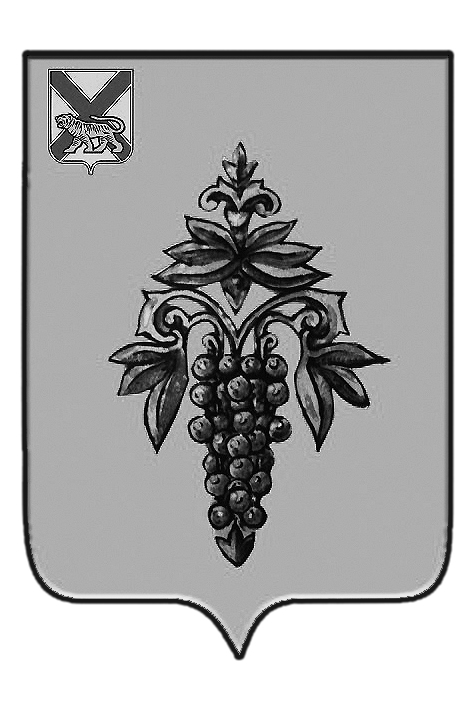 ДУМАЧУГУЕВСКОГОМУНИЦИПАЛЬНОГО РАЙОНАР  Е  Ш  Е  Н  И  ЕПринято Думой Чугуевского муниципального района«18» декабря 2015 годаСтатья 1. ОСНОВНЫЕ ХАРАКТЕРИСТИКИ И ИНЫЕ ПОКАЗАТЕЛИ РАЙОННОГО БЮДЖЕТА НА 2016 ГОД 1.1. Утвердить основные характеристики районного бюджета на 2016 год:1) общий объем доходов районного бюджета в сумме 602 147,36 тыс. рублей;2) общий объем расходов районного бюджета в сумме 607 247,36 тыс. рублей;3) размер дефицита районного бюджета в сумме 5 100,00 тыс. рублей.4) предельный объем муниципального долга Чугуевского района в сумме 5100,00 тыс. рублей;5) верхний предел муниципального долга Чугуевского района на 01 января 2017 года в сумме 5100,00 тыс. рублей;1.3. Установить иные показатели районного бюджета на 2016 год:1) источники внутреннего финансирования дефицита районного бюджета согласно приложению 1 к настоящему решению;2) объем бюджетных ассигнований на исполнение публичных нормативных обязательств в сумме 2 978,00 тыс. рублей, направляемых на компенсацию части платы, взимаемой с родителей (законных представителей) за присмотр и уход за детьми, посещающими образовательные организации, реализующие общеобразовательные программы дошкольного образования.СТАТЬЯ 2. ГЛАВНЫЕ АДМИНИСТРАТОРЫ ДОХОДОВ РАЙОННОГО БЮДЖЕТА И БЮДЖЕТОВ СЕЛЬСКИХ ПОСЕЛЕНИЙ, ГЛАВНЫЕ АДМИНИСТРАТОРЫ ИСТОЧНИКОВ ФИНАНСИРОВАНИЯ ДЕФИЦИТА РАЙОННОГО БЮДЖЕТА2.1. Установить коды главных администраторов доходов бюджета муниципального района и бюджетов сельских поселений – органов местного самоуправления Чугуевского муниципального района, закрепить за ними виды (подвиды) доходов бюджета муниципального района и бюджетов сельских поселений согласно приложениям 2 и 3 к настоящему решению.2.2. Утвердить перечень главных администраторов доходов бюджета муниципального района - органов местного самоуправления Чугуевского муниципального района и закрепляемые за ними виды (подвиды) доходов бюджета муниципального района согласно приложению 2 к настоящему решению.2.3. Утвердить перечень главных администраторов доходов бюджета муниципального района - органов государственной власти Российской Федерации и закрепляемые за ними виды (подвиды) доходов муниципального района в соответствии с законодательством Российской Федерации, согласно приложению 4 к настоящему решению.2.4. Утвердить перечень главных администраторов источников внутреннего финансирования дефицита районного бюджета, согласно приложению 5 к настоящему решению.СТАТЬЯ 3. ФОРМИРОВАНИЕ ДОХОДОВ РАЙОННОГО БЮДЖЕТА3.1. Установить, что доходы районного бюджета, поступающие в 2016 году, формируются за счет: 1) Доходов от уплаты федеральных налогов и сборов, в том числе от налогов, предусмотренных специальными налоговыми режимами, в соответствии с нормативами отчислений, установленными бюджетным законодательством Российской Федерации и законодательством о налогах и сборах, в том числе: доходов от уплаты налога на доходы физических лиц, подлежащих зачислению в районный бюджет - по нормативу 13 процентов, установленному бюджетным законодательством Российской Федерации и по дополнительному нормативу 73,5 процентов, заменяющих часть дотации на выравнивание бюджетной обеспеченности Чугуевского муниципального района, согласно Закону Приморского края «О краевом бюджете на 2016 год»;акцизов на автомобильный бензин, прямогонный бензин, дизельное топливо, моторные масла для дизельных и (или) карбюраторных (инжекторных) двигателей, производимые на территории Российской Федерации - по нормативу 0,39379 процента;налога, взимаемого в виде стоимости патента в связи с применением упрощенной системы налогообложения - по нормативу 100 процентов;единого налога на вмененный доход для отдельных видов деятельности - по нормативу 100 процентов;единого сельскохозяйственного налога - по нормативу 70 процентов;государственной пошлины (подлежащей зачислению по месту государственной регистрации, совершения юридически значимых действий или выдачи документов) - по нормативу 100 процентов.2) Неналоговых доходов в соответствии с нормативами отчислений, установленными в соответствии с законодательством Российской Федерации, решениями Думы Чугуевского муниципального района, в том числе за счет:доходов от использования имущества, находящегося в муниципальной собственности, за исключением имущества муниципальных бюджетных и автономных учреждений, а также имущества муниципальных унитарных предприятий, в том числе казенных, - по нормативу 100 процентов;доходов от реализации имущества, находящегося в оперативном управлении учреждений, находящихся в ведении органов управления муниципальных районов (за исключением имущества муниципальных бюджетных и автономных учреждений), - по нормативу 100 процентов;доходов от размещения временно свободных средств бюджетов муниципальных районов - по нормативу 100 процентов;платежей, взимаемых органами управления (организациями) муниципальных районов за выполнение определенных функций - по нормативу 100 процентов;прочих доходов от оказания платных услуг (работ) получателями средств бюджетов муниципальных районов - по нормативу 100 процентов;прочих доходов от компенсации затрат бюджетов муниципальных районов - по нормативу 100 процентов;доходов от перечисления части прибыли, остающейся после уплаты налогов и иных обязательных платежей муниципальных унитарных предприятий, созданных муниципальными районами, в размере, определяемом в порядке, установленном муниципальными правовыми актами Чугуевского муниципального района;платы за негативное воздействие на окружающую среду - в размере 55 процентов доходов;доходов, получаемых в виде арендной платы за земельные участки, государственная собственность на которые не разграничена и которые расположены в границах сельских поселений, а также средства от продажи права на заключение договоров аренды указанных земельных участков - по нормативу 100 процентов;доходов от продажи земельных участков, государственная собственность на которые не разграничена и которые расположены в границах сельских поселений - по нормативу 100 процентов;прочих неналоговых доходов бюджетов муниципальных районов - по нормативу 100 процентов.3) Доходов в виде безвозмездных поступлений.4) Невыясненных поступлений, зачисляемых в бюджеты муниципальных районов - по нормативу 100 процентов.3.2. Установить, что в доходы районного бюджета зачисляются:суммы задолженности и перерасчеты по отмененным налогам, сборам и иным обязательным платежам, поступающие от налогоплательщиков, по нормативам отчислений в соответствии с бюджетным законодательством Российской Федерации;средства, поступающие на лицевые счета получателей средств районного бюджета в погашение дебиторской задолженности прошлых лет - в размере 100 процентов доходов.СТАТЬЯ 4.ОБЪЕМЫ ДОХОДОВ РАЙОННОГО БЮДЖЕТАУчесть в районном бюджете на 2016 год доходы в объемах согласно приложению 6 к настоящему решению.Статья 5. ДОРОЖНЫЙ ФОНД ЧУГУЕВСКОГОМУНИЦИПАЛЬНОГО РАЙОНАУтвердить объем бюджетных ассигнований дорожного фонда Чугуевского муниципального района на 2016 год в размере 15 000,00 тыс. рублей.Статья 6. БЮДЖЕТНЫЕ АССИГНОВАНИЯ РАЙОННОГО БЮДЖЕТА НА 2016 ГОД 6.1. Утвердить в пределах общего объема расходов, установленного частью 1 статьи 1 настоящего решения, распределение бюджетных ассигнований из районного бюджета на 2016 год по разделам, подразделам, целевым статьям (муниципальным программам Чугуевского муниципального района), группам (группам и подгруппам) видов расходов классификации расходов бюджета согласно приложению 7 к настоящему решению.6.2. Утвердить распределение бюджетных ассигнований из районного бюджета на 2016 год в ведомственной структуре расходов районного бюджета согласно приложению 8 к настоящему решению.6.3. Утвердить распределение бюджетных ассигнований из районного бюджета на 2016 год по муниципальным программам Чугуевского муниципального района и непрограммным направлениям деятельности, согласно приложению 9 к настоящему решению.6.4. Субсидии юридическим лицам (за исключением субсидий муниципальным учреждениям), индивидуальным предпринимателям и физическим лицам - производителям товаров (работ, услуг), предусмотренные нормативными правовыми актами Чугуевского муниципального района и настоящим решением, предоставляются в порядке, установленном Администрацией Чугуевского муниципального района, в следующих случаях: 1) субъектам малого и среднего предпринимательства, производящим и реализующим товары (работы, услуги); 2) организациям - на возмещение недополученных доходов транспортным предприятиям, возникающим в связи с регулированием тарифов на перевозки пассажиров;3) организациям, оказывающим услуги по электроснабжению населения – на возмещение части затрат связанных с приобретением топлива;4) организациям – на проведение мероприятий по предупреждению и ликвидации болезней животных, их лечению, защите населения от болезней, общих для человека и животных 6.5. Утвердить субсидии некоммерческим организациям, не являющимся муниципальными учреждениями:Чугуевской районной общественной организации ветеранов (пенсионеров) войны, труда, Вооруженных Сил и правоохранительных органов;обществу инвалидов Чугуевского района Приморской краевой организации общероссийской общественной организации «Всероссийское общество инвалидов»;Чугуевской межрайонной организации Всероссийского общества слепых;общественной организации ветеранов локальных войн и военных конфликтов «Боевое братство – Гром» с. Чугуевка Приморского края»;Порядок определения объема и предоставления указанных субсидий из районного бюджета устанавливается Администрацией Чугуевского муниципального района.6.9. Установить, что в соответствии с пунктом 3 статьи 217 Бюджетного кодекса Российской Федерации в случае внесения изменений в бюджетную классификацию Российской Федерации, начальник финансового управления Администрации Чугуевского муниципального района вправе вносить изменения в сводную бюджетную роспись районного бюджета без внесения изменений в настоящее решение.Статья 7. МЕЖБЮДЖЕТНЫЕ ТРАНСФЕРТЫ БЮДЖЕТАМ СЕЛЬСКИХ ПОСЕЛЕНИЙ, ВХОДЯЩИХ В СОСТАВ ЧУГУЕВСКОГО МУНИЦИПАЛЬНОГО РАЙОНА7.1. Утвердить распределение межбюджетных трансфертов бюджетам сельских поселений, входящих в состав Чугуевского муниципального района на 2016 год согласно приложению 10 к настоящему решению.7.2. Распределение межбюджетных трансфертов бюджетам сельских поселений, входящих в состав Чугуевского муниципального района утверждается Администрацией Чугуевского муниципального района исходя из необходимости обеспечения заданного уровня бюджетной обеспеченности поселений.7.3. При расчете дотаций на выравнивание бюджетной обеспеченности сельских поселений, входящих в состав Чугуевского муниципального района на 2016 год определить:1) минимальный уровень расчетной обеспеченности сельских поселений, входящих в состав Чугуевского муниципального района на первом этапе выравнивания бюджетной обеспеченности, необходимый для определения общего объема дотаций на выравнивание уровня бюджетной обеспеченности сельских поселений - в размере 70 процентов;2) удельный вес расходов на оплату труда (включая начисления на оплату труда) и других расходов, на формирование которых оказывает влияние уровень оплаты труда, в среднем по бюджетам поселений – в размере 60 процентов;3) удельный вес расходов на оплату коммунальных услуг в среднем по бюджетам поселений – в размере 10 процентов;4) удельный вес прочих расходов бюджетов в среднем по бюджетам поселений – в размере 30 процентов;5) уровень, установленный в качестве второго критерия выравнивания бюджетной обеспеченности поселений, входящих в состав Чугуевского муниципального района - в размере 268 процентов.СТАТЬЯ 8. МУНИЦИПАЛЬНЫЕ ВНУТРЕННИЕ ЗАИМСТВОВАНИЯ ЧУГУЕВСКОГО МУНИЦИПАЛЬНОГО РАЙОНАУтвердить Программу муниципальных внутренних заимствований Чугуевского муниципального района на 2016 год согласно приложению 11 к настоящему решению.СТАТЬЯ 9. ИНДЕКСАЦИЯ ОПЛАТЫ ТРУДА В 2016 году не увеличивать:1) размеры окладов (ставок заработной платы), установленных работникам муниципальных учреждений по новой (отраслевой) системе оплаты труда.2) размеров ежемесячного денежного вознаграждения лиц, замещающих муниципальные должности Чугуевского муниципального района, главы Чугуевского муниципального района;3) размеров окладов месячного денежного содержания по должностям муниципальной службы.Статья 10. ОСОБЕННОСТИ ИСПОЛНЕНИЯ РАЙОННОГО БЮДЖЕТА В 2016 ГОДУ10.1.Установить в соответствии с пунктом 3 статьи 217 Бюджетного кодекса Российской Федерации, что основанием для внесения в 2016 году изменений в показатели сводной бюджетной росписи районного бюджета, связанные с особенностями исполнения районного бюджета и (или) перераспределения бюджетных ассигнований между главными распорядителями средств районного бюджета без внесения изменений в решение Думы Чугуевского муниципального района о районном бюджете является:1) перераспределение бюджетных ассигнований между разделами, подразделами, целевыми статьями, группами (группами и подгруппами) видов расходов классификации расходов бюджетов в связи с принятием Администрацией Чугуевского муниципального района решений о внесении изменений в утвержденные муниципальные программы Чугуевского муниципального района в пределах общего объема бюджетных ассигнований, предусмотренных в текущем финансовом году на реализацию мероприятий в рамках каждой муниципальные программы Чугуевского муниципального района;2) перераспределение бюджетных ассигнований между группами (группами и подгруппами) видов расходов классификации расходов бюджетов в пределах общего объема бюджетных ассигнований, предусмотренных главному распорядителю средств районного бюджета в текущем финансовом году;3) перераспределение бюджетных ассигнований на предоставление бюджетным и автономным учреждениям субсидий на финансовое обеспечение муниципального задания на оказание муниципальных услуг (выполнение работ) и субсидий на иные цели в пределах средств, предусмотренных главным распорядителям средств районного бюджета на указанные цели;4) перераспределение бюджетных ассигнований, предусмотренных на оплату труда органов местного самоуправления Чугуевского муниципального района, в случае принятия главой Чугуевского муниципального района решений об изменении численности работников этих органов.10.2.Установить, что не использованные по состоянию на 1 января 2016 года остатки межбюджетных трансфертов, предоставленных из краевого бюджета в форме субвенций (за исключением субвенций на осуществление отдельных государственных полномочий по расчету и предоставлению дотаций на выравнивание бюджетной обеспеченности бюджетам поселений, входящих в состав Чугуевского муниципального района), субсидий, иных межбюджетных трансфертов, имеющих целевое назначение, подлежат возврату в доход краевого бюджета в течение первых 15 рабочих дней 2016 года.Статья 11. ВСТУПЛЕНИЕ В СИЛУ НАСТОЯЩЕГО РЕШЕНИЯНастоящее решение вступает в силу с 1 января 2016 года.Глава Чугуевского муниципального района								А.А.Баскаков«18» декабря 2015 г. № 34 – НПА   Контрольно-счетный комитет Чугуевского муниципального районаЗАКЛЮЧЕНИЕна проект решения Думы Чугуевского муниципального района «О районном бюджете на 2016 год»(второе чтение)В соответствии с «Положением о бюджетном устройстве, бюджетном процессе и межбюджетных отношениях в Чугуевском муниципальном районе», утвержденным решением Думы Чугуевского муниципального района от 31 июля 2009 года № 892 Контрольно-счетный комитет произвел проверку распределения общих расходов местного бюджета по разделам, подразделам, целевым статьям и видам расходов классификации расходов бюджетов и в ведомственной структуре в разрезе бюджетополучателей, предоставленных на рассмотрение в Думу Чугуевского муниципального района проектом решения Думы «О районном бюджете на 2016 год» (второе чтение).При проверке обоснованности включения расходов в бюджет района Контрольно-счетный комитет руководствовался федеральным законом «Об общих принципах организации местного самоуправления в Российской Федерации» от 6 октября 2003 года № 131-ФЗ с последующими изменениями и дополнениями, Бюджетным кодексом Российской Федерации, Налоговым кодексом Российской Федерации, Гражданским кодексом Российской Федерации, Приказом Минфина России от 01июля 2013года N 65н "Об утверждении Указаний о порядке применения бюджетной классификации Российской Федерации с последующими изменениями и дополнениями рации», проектом бюджета Приморского края на 2016 год, приказом финансового управления администрации Чугуевского муниципального района от 12 ноября 2015 года № 25 «О порядке применения бюджетной классификации Российской федерации в части, относящейся к бюджету Чугуевского муниципального района», другими федеральными законами, законами и нормативными актами Приморского края и нормативными документами Чугуевского района.В проекте бюджета, предложенном ко второму чтению основные характеристики бюджета на 2016 год по сравнению с проектом, представленным на первое чтение, не изменились.таблица 1Объем расходов проекта районного бюджета определен исходя из планового объема доходов бюджета и необходимости финансового обеспечения действующих расходных обязательств, с учетом основных направлений бюджетной политики на 2016 год и плановый период 2017 и 2018 годов. Общий объем расходов районного бюджета на 2016 год предусмотрен в сумме 607 247,36 тысяч рублей, в том числе: за счет безвозмездных поступлений – 310 379,36 тысяч рублей, за счет собственных доходов районного бюджета 291 768,00 – тысяч рублей и дефицита -5 100,00 тысяч рублей.Проект районного бюджета сформирован не только в функциональной, но и в программной структуре расходов на основе 10 муниципальных программ Чугуевского муниципального района.Доля «программных», то есть непосредственно увязанных с целями и результатами государственной политики расходов районного бюджета, составляет 90,4 % от общего объема расходов районного бюджета.Информация о расходах районного бюджета в 2016,году в разрезе муниципальных программ и непрограммных направлений деятельности органов местного самоуправления представлена в таблице: таблица 2Расходы, запланированные на финансирование непрограммных направлений, приведены в таблице 3: таблица 3Динамика и структура расходов районного бюджета на 2013-2016 годы в разрезе разделов классификации расходов бюджетов бюджетной системы Российской Федерации приведена в таблице:таблица 4Из таблицы видно, что 75,9 % от общего объема расходов составляют расходы на образование.Проектом решения о районном бюджете на 2016 год предлагается не увеличивать:1) размеры окладов (ставок заработной платы), установленных работникам муниципальных учреждений по новой системе оплаты труда, отличной от тарифной системы оплаты труда;2) размеров ежемесячного денежного вознаграждения лиц, замещающих муниципальные должности Чугуевского муниципального района, и главы Чугуевского муниципального района;3) размеров окладов месячного денежного содержания по должностям муниципальной службы.Проектом решения о бюджете установлены публичные нормативные обязательства на 2016 год в объеме 2978,00 тыс. рублей, направляемых на компенсацию части родительской платы (законных представителей) за присмотр и уход за детьми, посещающими образовательные учреждения, реализующие общеобразовательные программы дошкольного образования.Расходы на содержание органов местного самоуправления на 2016 год прогнозируются в сумме 37 794,90 тысяч рублей, что составляет 12,95 % в общем объеме собственных доходов и соответствует утвержденному краевому нормативу - не превышает 21,11 %. В расходах районного бюджета предусмотрены бюджетные ассигнования в сумме 13 407,30 тыс. рублей за счет оказания муниципальными казенными учреждениями платных услуг.В проекте решения о районном бюджете на 2016 год, подготовленному ко 2 чтению, изменены объемы распределяемых средств из районного фонда финансовой поддержки поселений за счет средств районного бюджета: увеличены ассигнования в сумме 1650,00 тыс. рублей на предоставление дотации на выравнивание бюджетной обеспеченности бюджетов сельских поселений и уменьшены ассигнования в сумме 1650,00 тыс. рублей на предоставление иных межбюджетных трансфертов бюджетам сельским поселений. В результате дотация на выравнивание бюджетной обеспеченности бюджетам поселений на 2016 год составила в общей сумме 17 214,00 тысяч рублей, в том числе: за счет средств краевого бюджета  в сумме 13664,00 тысяч рублей и районного бюджета в сумме 3 550,00 тысяч. Межбюджетные трансферты сельским поселениям предусмотрены в объеме 13 450,00 тыс. рублей.Распределение средств дотации между поселениями произведено в соответствии с методикой, утвержденной законом Приморского края от 02.08.2005г. № 271-КЗ «О бюджетном устройстве, бюджетном процессе и межбюджетных отношениях в Приморском крае». Общая сумма расходов бюджета на 2016 год распределена по разделам, подразделам, целевым статьям (муниципальным программам Чугуевского муниципального района и непрограммным направлениям деятельности), группам (групп и подгруппам) видов расходов бюджетов» и в ведомственной структуре в разрезе бюджетополучателей в соответствие с полномочиями, установленными федеральным законом «Об общих принципах организации местного самоуправления в Российской Федерации» от 6 октября 2003 года № 131-ФЗ. Расходов, не предусмотренных вышеуказанным законом, в расходной части районного бюджета Чугуевского муниципального района не установлено.Объемы расходов бюджета по разделам, подразделам, целевым статьям (муниципальным программам Чугуевского муниципального района и непрограммным направлениям деятельности), группам (групп и подгруппам) видов расходов бюджетов» и в ведомственной структуре в разрезе бюджетополучателей на 2016 год рассмотрены на заседании постоянной комиссии по бюджету, налогам и финансам Думы Чугуевского муниципального района. Проект решения прошел публичные слушания. В целом проект бюджета Чугуевского муниципального района «О районном бюджете на 2016 год во втором чтении является обоснованным и соответствующим действующему законодательству о бюджете и нормативным правовым актам Чугуевского муниципального района.Председатель контрольно-счетного комитета Чугуевского муниципального района						И.Г.КазаковаС заключением ознакомлена:Начальник финансового управленияАдминистрации Чугуевского муниципального района						                    Л.А.Степучева11 декабря 2015 годаПриложение 1 к решению Думы Чугуевского муниципального районаот 18.12.2015г.№ 34 – НПА Источники внутреннего финансирования дефицитарайонного бюджета на 2016 год (тыс. рублей)Приложение 2к решению Думы Чугуевскогомуниципального районаот 18.12.2015г.№ 34 – НПАПеречень, коды главных администраторов доходов бюджета муниципального района – органов местного самоуправления Чугуевского муниципального района и закрепленные за ними виды (подвиды) доходов бюджета муниципального районаПриложение 3к решению Думы Чугуевскогомуниципального районаот 18.12.2015г.№ 34 – НПАКоды главных администраторов доходов бюджета муниципального района и бюджетов сельских поселений – органов местного самоуправления Чугуевского муниципального района и закрепленные за ними виды (подвиды) доходов бюджета муниципального района и бюджетов сельских поселенийПриложение 4к решению Думы Чугуевского муниципального районаот 18.12.2015г.№ 34 – НПАПеречень, коды главных администраторов доходов бюджета муниципального района – органов государственной власти Российской Федерации и закрепляемые за ними виды (подвиды) доходов муниципального районаПриложение 5к решению Думы Чугуевскогомуниципального районаот 18.12.2015г.№ 34 – НПАПеречень главных администраторовисточников внутреннего финансирования дефицитабюджета Чугуевского муниципального районаПриложение 10к решению Думы Чугуевского муниципального районаот 18.12.2015г.№ 34 – НПА Безвозмездные поступления бюджетам сельских поселений, входящих в состав Чугуевского муниципального района на 2016 год(тыс. рублей)Приложение 11к решению Думы Чугуевского муниципального районаот 18.12.2015г.№ 34 – НПА Программа муниципальных внутренних заимствований Чугуевского муниципального района на 2016 год(тыс. рублей)О районном бюджете на 2016 годНаименование характеристики2016 год2016 год2016 годНаименование характеристикиПервое чтениеВторое чтениеОтклоненияОбщий объем доходов602 147,36602 147,36-Общий объем расходов607247,36607247,36-Дефицит-5 100,00-5 100,00-Предельный объем муниципального долга5 100,005 100,00-Верхний предел муниципального долга5 100,005 100,00-Предельный объем расходов на обслуживание муниципального долга100,00100,00-Объем бюджетных ассигнований на исполнение публичных нормативных обязательств2 978,002 978,00-Наименование муниципальных программОбъем расходов, тыс. руб.1. Развитие системы образования Чугуевского муниципального района на 2014-2018 годы464 016,602. Развитие транспортной инфраструктуры Чугуевского муниципального района на 2014-2018 годы18 000,003.Социально-экономическое развитие Чугуевского муниципального района на 2014-2018 годы 32 903,00 4.Устойчивое развитие сельских территорий Чугуевского муниципального района на 2014-2018 годы 115,005.Развитие физической культуры, спорта и туризма в Чугуевском муниципальном районе на 2014-2018 годы1 335,00 6.Комплексные меры профилактики правонарушений на территории Чугуевского муниципального района на 2014-2018 годы 1 774,407.Содействие национально-культурному развитию народов России на территории Чугуевского муниципального района на 2014-2018 годы13 135,108.Комплексное развитие коммунальной инфраструктуры Чугуевского муниципального района на 2015-.г.8 399,159.Энергосбережение и повышение энергетической эффективности в муниципальных учреждениях и муниципальных предприятиях Чугуевского муниципального района на 2016-2018 годы3 000,0010.Повышения качества и доступности государственных и муниципальных услуг в Чугуевском муниципальном районе» на 2016-2018 годы5 824,00Всего расходов по муниципальным программам548 502,25Непрограммные расходы 58 745,11Всего расходов607 247,36Наименование расходовОбъем расходов, тыс. руб.Резервный фонд300,00ЧС300,00Пенсии муниципальным служащим1 470,00Оценка недвижимости (паспорта)300,00Обслуживание муниципального долга100,00Содержание органов местного самоуправления37 794,90Расходы, передаваемые из других уровней бюджета 2 896,01Расходы на обеспечение деятельности муниципальных учреждений15 584,20 Всего58 745,11Наименование расходовРаздел, подразделИсполнено за 2013 годИсполнено 2014 годОжидаемое исполнение за 2015 годПрогноз на 2016 годТемп роста, 2015 год к 2014 году, %Структура расходов, %12345678Общегосударственные вопросы010044 748,5551 535,5167 552,0063 706,994,310,5Национальная оборона0200383,68395,12340,00464,0136,50,1Национальная безопасность и правоохранительная деятельность0300--965,101 300,0134,70,212345678Национальная экономика04004 879,247 751,2030 920,8018 926,661,23,1Жилищно-коммунальное хозяйство05007 262,214 811,5118 817,6011 399,260,61,9Образование 0700471 906,85426 679,29481 653,60461 193,695,875,9Культура, кинематография08001 425,4013 714,9013 135,195,82,2Социальная политика10006 262,755 162,594 654,005 143,0110,50,8Физическая культура и спорт11001 397,65974,601 530,001 215,079,40,2Обслуживание государственного и муниципального долга1300---100,0--Межбюджетные трансферты общего характера бюджетам субъектов Российской Федерации и муниципальных образований140035 977,3533 644,1729 802,2030 664,0102,95,0Всего расходов:572 818,28532 379,39649 950,20607 247,3693,4100,0Код бюджетной классификации Российской ФедерацииНаименование источниковСумма01 02 00 00 00 0000 000Кредиты кредитных организаций в валюте Российской Федерации5 100,0001 02 00 00 05 0000 710Получение кредитов от кредитных организаций бюджетами муниципальных районов в валюте Российской Федерации5 100,0001 02 00 00 05 0000 810Погашение кредитов от кредитных организаций бюджетами муниципальных районов в валюте Российской Федерации0,0001 05 00 00 00 0000 000Изменение остатков средств на счетах по учету средств бюджета0,0001 05 02 01 05 0000 510Увеличение прочих остатков денежных средств бюджетов муниципальных районов-607 247,3601 05 02 01 05 0000 610Уменьшение прочих остатков денежных средств бюджетов муниципальных районов607 247,36Итого источников5 100,00Код глав-ного администратораКод доходаГлавные администраторы951АДМИНИСТРАЦИЯ ЧУГУЕВСКОГО МУНИЦИПАЛЬНОГО РАЙОНА9511 08 07150 01 1000 110Государственная пошлина за выдачу разрешения на установку рекламной конструкции9511 08 07150 01 4000 110Государственная пошлина за выдачу разрешения на установку рекламной конструкции9511 11 01050 05 0000 120Доходы в виде прибыли, приходящейся на доли в уставных (складочных) капиталах хозяйственных товариществ и обществ, или дивидендов по акциям, принадлежащим муниципальным районам9511 11 02085 05 0000 120Доходы от размещения сумм, аккумулируемых в ходе проведения аукционов по продаже акций, находящихся в собственности муниципальных районов9511 11 05025 05 0000 120Доходы, получаемые в виде арендной платы, а также средства от продажи права на заключение договоров аренды за земли, находящиеся в собственности муниципальных районов (за исключением земельных участков муниципальных бюджетных и автономных учреждений)9511 11 05027 05 0000 120Доходы, получаемые в виде арендной платы за земельные участки, расположенные в полосе отвода автомобильных дорог общего пользования местного значения, находящихся в собственности муниципальных районов9511 11 05035 05 0000 120Доходы от сдачи в аренду имущества, находящегося в оперативном управлении органов управления муниципальных районов и созданных ими учреждений (за исключением имущества муниципальных бюджетных и автономных учреждений)9511 11 07015 05 0000 120Доходы от перечисления части прибыли, остающейся после уплаты налогов и иных обязательных платежей муниципальных унитарных предприятий, созданных муниципальными районами9511 11 08050 05 0000 120Средства, получаемые от передачи имущества, находящегося в собственности муниципальных районов (за исключением имущества муниципальных бюджетных и автономных учреждений, а также имущества муниципальных унитарных предприятий, в том числе казенных), в залог, в доверительное управление9511 11 09045 05 0000 120Прочие поступления от использования имущества, находящегося в собственности муниципальных районов (за исключением имущества муниципальных бюджетных и автономных учреждений, а также имущества муниципальных унитарных предприятий, в том числе казенных)9511 13 01995 05 0000 130Прочие доходы от оказания платных услуг (работ) получателями средств бюджетов муниципальных районов9511 13 02995 05 0000 130Прочие доходы от компенсации затрат бюджетов муниципальных районов9511 14 01050 05 0000 410Доходы от продажи квартир, находящихся в собственности муниципальных районов9511 14 02052 05 0000 410Доходы от реализации имущества, находящегося в оперативном управлении учреждений, находящихся в ведении органов управления муниципальных районов (за исключением имущества муниципальных бюджетных и автономных учреждений), в части реализации основных средств по указанному имуществу9511 14 02052 05 0000 440Доходы от реализации имущества, находящегося в оперативном управлении учреждений, находящихся в ведении органов управления муниципальных районов (за исключением имущества муниципальных бюджетных и автономных учреждений), в части реализации материальных запасов по указанному имуществу9511 14 02053 05 0000 410Доходы от реализации иного имущества, находящегося в собственности муниципальных районов (за исключением имущества муниципальных бюджетных и автономных учреждений, а также имущества муниципальных унитарных предприятий, в том числе казенных), в части реализации основных средств по указанному имуществу9511 14 02053 05 0000 440Доходы от реализации иного имущества, находящегося в собственности муниципальных районов (за исключением имущества муниципальных бюджетных и автономных учреждений, а также имущества муниципальных унитарных предприятий, в том числе казенных), в части реализации материальных запасов по указанному имуществу9511 14 03050 05 0000 410Средства от распоряжения и реализации конфискованного и иного имущества, обращенного в доходы муниципальных районов (в части реализации основных средств по указанному имуществу)9511 14 03050 05 0000 440Средства от распоряжения и реализации конфискованного и иного имущества, обращенного в доходы муниципальных районов (в части реализации материальных запасов по указанному имуществу)9511 14 04050 05 0000 420Доходы от продажи нематериальных активов, находящихся в собственности муниципальных районов9511 14 06025 05 0000 430Доходы от продажи земельных участков, находящихся в собственности муниципальных районов (за исключением земельных участков муниципальных бюджетных и автономных учреждений)9511 16 51030 02 0000 140Денежные взыскания (штрафы), установленные законами субъектов Российской Федерации за несоблюдение муниципальных правовых актов, зачисляемые в бюджеты муниципальных районов9511 16 51040 02 0000 140Денежные взыскания (штрафы), установленные законами субъектов Российской Федерации за несоблюдение муниципальных правовых актов, зачисляемые в бюджеты поселений9511 16 90050 05 0000 140Прочие поступления от денежных взысканий (штрафов) и иных сумм в возмещение ущерба, зачисляемые в бюджеты муниципальных районов9511 17 01050 05 0000 180Невыясненные поступления, зачисляемые в бюджеты муниципальных районов9512 02 02009 05 0000 151Субсидии бюджетам муниципальных районов на государственную поддержку малого и среднего предпринимательства, включая крестьянские (фермерские) хозяйства9512 02 02051 05 0000 151Субсидии бюджетам муниципальных районов на реализацию федеральных целевых программ9512 02 02999 05 0000 151Прочие субсидии бюджетам муниципальных районов9512 02 03003 05 0000 151Субвенции бюджетам муниципальных районов на государственную регистрацию актов гражданского состояния9512 02 03007 05 0000 151Субвенции бюджетам муниципальных районов на составление (изменение) списков кандидатов в присяжные заседатели федеральных судов общей юрисдикции в Российской Федерации9512 02 03015 05 0000 151Субвенции бюджетам муниципальных районов на осуществление первичного воинского учета на территориях, где отсутствуют военные комиссариаты9512 02 03024 05 0000 151Субвенции бюджетам муниципальных районов на выполнение передаваемых полномочий субъектов Российской Федерации9512 02 04014 05 0000 151Межбюджетные трансферты, передаваемые бюджетам муниципальных районов из бюджетов поселений на осуществление части полномочий по решению вопросов местного значения в соответствии с заключенными соглашениями9512 02 04025 05 0000 151Межбюджетные трансферты, передаваемые бюджетам муниципальных районов на комплектование книжных фондов библиотек муниципальных образований9512 02 04041 05 0000 151Межбюджетные трансферты, передаваемые бюджетам муниципальных районов, на подключение общедоступных библиотек Российской Федерации к сети «Интернет» и развитие системы библиотечного дела с учетом задачи расширения информационных технологий и оцифровки9512 02 04061 05 0000 151Межбюджетные трансферты, передаваемые бюджетам муниципальных районов на создание и развитие сети многофункциональных центров предоставления государственных и муниципальных услуг9512 02 04081 05 0000 151Межбюджетные трансферты, передаваемые бюджетам муниципальных районов на финансовое обеспечение мероприятий по временному социально-бытовому обустройству лиц, вынужденно покинувших территорию Украины и находящихся в пунктах временного размещения9512 02 04999 05 0000151Прочие межбюджетные трансферты, передаваемые бюджетам муниципальных районов9512 18 05000 05 0000 151Доходы бюджетов муниципальных районов от возврата бюджетами бюджетной системы Российской Федерации остатков субсидий, субвенций и иных межбюджетных трансфертов, имеющих целевое назначение, прошлых лет9512 18 05020 05 0000 151Доходы бюджетов муниципальных районов от возврата остатков субсидий, субвенций и иных межбюджетных трансфертов, имеющих целевое назначение, прошлых лет из бюджетов государственных внебюджетных фондов9512 18 05000 05 0000 180Доходы бюджетов муниципальных районов от возврата организациями остатков субсидий прошлых лет9512 18 05010 05 0000 180Доходы бюджетов муниципальных районов от возврата бюджетными учреждениями остатков субсидий прошлых лет9512 18 05030 05 0000 180Доходы бюджетов муниципальных районов от возврата иными организациями остатков субсидий прошлых лет9512 19 05000 05 0000 151Возврат остатков субсидий, субвенций и иных межбюджетных трансфертов, имеющих целевое назначение, прошлых лет из бюджетов муниципальных районов952ФИНАНСОВОЕ УПРАВЛЕНИЕ АДМИНИСТРАЦИИ ЧУГУЕВСКОГО МУНИЦИПАЛЬНОГО РАЙОНА ПРИМОРСКОГО КРАЯ9521 11 02033 05 0000 120Доходы от размещения временно свободных средств бюджетов муниципальных районов9521 11 03050 05 0000 120Проценты, полученные от предоставления бюджетных кредитов внутри страны за счет средств бюджетов муниципальных районов9521 13 01995 05 0000 130Прочие доходы от оказания платных услуг (работ) получателями средств бюджетов муниципальных районов9521 13 02995 05 0000 130Прочие доходы от компенсации затрат бюджетов муниципальных районов9521 15 02050 05 0000 140Платежи, взимаемые органами местного самоуправления (организациями) муниципальных районов за выполнение определенных функций9521 16 18050 05 0000 140Денежные взыскания (штрафы) за нарушение бюджетного законодательства (в части бюджетов муниципальных районов)9521 16 90050 05 0000 140Прочие поступления от денежных взысканий (штрафов) и иных сумм в возмещение ущерба, зачисляемые в бюджеты муниципальных районов9521 17 01050 05 0000 180Невыясненные поступления, зачисляемые в бюджеты муниципальных районов9521 17 05050 05 0000 180Прочие неналоговые доходы бюджетов муниципальных районов9522 02 01001 05 0000 151Дотации бюджетам муниципальных районов на выравнивание бюджетной обеспеченности9522 02 01003 05 0000 151Дотации бюджетам муниципальных районов на поддержку мер по обеспечению сбалансированности бюджетов9522 02 03024 05 0000 151Субвенции бюджетам муниципальных районов на выполнение передаваемых полномочий субъектов Российской Федерации9522 02 04014 05 0000 151Межбюджетные трансферты, передаваемые бюджетам муниципальных районов из бюджетов поселений на осуществление части полномочий по решению вопросов местного значения в соответствии с заключенными соглашениями9522 02 04999 05 0000 151Прочие межбюджетные трансферты, передаваемые бюджетам муниципальных районов9522 07 05030 05 0000 180Прочие безвозмездные поступления в бюджеты муниципальных районов9522 08 05000 05 0000 180Перечисления из бюджетов муниципальных районов (в бюджеты муниципальных районов) для осуществления возврата (зачета) излишне уплаченных или излишне взысканных сумм налогов, сборов и иных платежей, а также сумм процентов за несвоевременное осуществление такого возврата и процентов, начисленных на излишне взысканные суммы9522 18 05000 05 0000 151Доходы бюджетов муниципальных районов от возврата бюджетами бюджетной системы Российской Федерации остатков субсидий, субвенций и иных межбюджетных трансфертов, имеющих целевое назначение, прошлых лет9522 18 05020 05 0000 151Доходы бюджетов муниципальных районов от возврата остатков субсидий, субвенций и иных межбюджетных трансфертов, имеющих целевое назначение, прошлых лет из бюджетов государственных внебюджетных фондов9522 18 05000 05 0000 180Доходы бюджетов муниципальных районов от возврата организациями остатков субсидий прошлых лет9522 18 05010 05 0000 180Доходы бюджетов муниципальных районов от возврата бюджетными учреждениями остатков субсидий прошлых лет9522 18 05030 05 0000 180Доходы бюджетов муниципальных районов от возврата иными организациями остатков субсидий прошлых лет9522 19 05000 05 0000 151Возврат остатков субсидий, субвенций и иных межбюджетных трансфертов, имеющих целевое назначение, прошлых лет из бюджетов муниципальных районов961Муниципальное казенное учреждение культуры «Чугуевская централизованная библиотечная система» Чугуевского муниципального района9611 13 01995 05 0000 130Прочие доходы от оказания платных услуг (работ) получателями средств бюджетов муниципальных районов9611 13 02995 05 0000 130Прочие доходы от компенсации затрат бюджетов муниципальных районов9611 17 01050 05 0000 180Невыясненные поступления, зачисляемые в бюджеты муниципальных районов962Муниципальное казенное учреждение "Центр обслуживания образовательных учреждений"9621 13 01995 05 0000 130Прочие доходы от оказания платных услуг (работ) получателями средств бюджетов муниципальных районов9621 13 02995 05 0000 130Прочие доходы от компенсации затрат бюджетов муниципальных районов9621 17 01050 05 0000 180Невыясненные поступления, зачисляемые в бюджеты муниципальных районов9622 02 02999 05 0000 151Прочие субсидии бюджетам муниципальных районов9622 02 03021 05 0000 151Субвенции бюджетам муниципальных районов на ежемесячное денежное вознаграждение за классное руководство9622 02 03024 05 0000 151Субвенции бюджетам муниципальных районов на выполнение передаваемых полномочий субъектов Российской Федерации9622 02 03029 05 0000 151Субвенции бюджетам муниципальных районов на компенсацию части платы, взимаемой с родителей (законных представителей) за присмотр и уход за детьми, посещающими образовательные организации, реализующие образовательные программы дошкольного образования9622 07 05030 05 0000 180Прочие безвозмездные поступления в бюджеты муниципальных районов9622 19 05000 05 0000 151Возврат остатков субсидий, субвенций и иных межбюджетных трансфертов, имеющих целевое назначение, прошлых лет из бюджетов муниципальных районовКод главного администратораКод доходаГлавные администраторы956АДМИНИСТРАЦИЯ КОКШАРОВСКОГО СЕЛЬСКОГО ПОСЕЛЕНИЯ 9561 11 05013 10 0000 120Доходы, получаемые в виде арендной платы за земельные участки, государственная собственность на которые не разграничена и которые расположены в границах сельских поселений, а также средства от продажи права на заключение договоров аренды указанных земельных участков9561 14 06013 10 0000 430Доходы от продажи земельных участков, государственная собственность на которые не разграничена и которые расположены в границах сельских поселений959АДМИНИСТРАЦИЯ ЧУГУЕВСКОГО СЕЛЬСКОГО ПОСЕЛЕНИЯ9591 11 05013 10 0000 120Доходы, получаемые в виде арендной платы за земельные участки, государственная собственность на которые не разграничена и которые расположены в границах сельских поселений, а также средства от продажи права на заключение договоров аренды указанных земельных участков9591 14 06013 10 0000 430Доходы от продажи земельных участков, государственная собственность на которые не разграничена и которые расположены в границах сельских поселений960АДМИНИСТРАЦИЯ ШУМНЕНСКОГО СЕЛЬСКОГО ПОСЕЛЕНИЯ9601 11 05013 10 0000 120Доходы, получаемые в виде арендной платы за земельные участки, государственная собственность на которые не разграничена и которые расположены в границах сельских поселений, а также средства от продажи права на заключение договоров аренды указанных земельных участков9601 14 06013 10 0000 430Доходы от продажи земельных участков, государственная собственность на которые не разграничена и которые расположены в границах сельских поселенийКод главного администратораКод доходаГлавные администраторы048ФЕДЕРАЛЬНАЯ СЛУЖБА ПО НАДЗОРУ В СФЕРЕ ПРИРОДОПОЛЬЗОВАНИЯ0481 12 01000 01 0000 120Плата за негативное воздействие на окружающую среду0481 12 01010 01 0000 120Плата за выбросы загрязняющих веществ в атмосферный воздух стационарными объектами0481 12 01020 01 0000 120Плата за выбросы загрязняющих веществ в атмосферный воздух передвижными объектами0481 12 01030 01 0000 120Плата за сбросы загрязняющих веществ в водные объекты0481 12 01040 01 0000 120Плата за размещение отходов производства и потребления0481 12 01050 01 0000 120Плата за иные виды негативного воздействия на окружающую среду076ФЕДЕРАЛЬНОЕ АГЕНТСТВО ПО РЫБОЛОВСТВУ0761 16 25030 01 0000 140Денежные взыскания (штрафы) за нарушение законодательства Российской Федерации об охране и использовании животного мира081ФЕДЕРАЛЬНАЯ СЛУЖБА ПО ВЕТЕРИНАРНОМУ И ФИТОСАНИТАРНОМУ НАДЗОРУ0811 16 90050 05 0000 140Прочие поступления от денежных взысканий (штрафов) и иных сумм в возмещение ущерба, зачисляемые в бюджеты муниципальных районов100ФЕДЕРАЛЬНОЕ КАЗНАЧЕЙСТВО 1001 03 02230 01 0000 110Доходы от уплаты акцизов на дизельное топливо, подлежащие распределению между бюджетами субъектов Российской Федерации и местными бюджетами с учетом установленных дифференцированных нормативов отчислений в местные бюджеты1001 03 02240 01 0000 110Доходы от уплаты акцизов на моторные масла для дизельных и (или) карбюраторных (инжекторных) двигателей, подлежащие распределению между бюджетами субъектов Российской Федерации и местными бюджетами с учетом установленных дифференцированных нормативов отчислений в местные бюджеты1001 03 02250 01 0000 110Доходы от уплаты акцизов на автомобильный бензин, подлежащие распределению между бюджетами субъектов Российской Федерации и местными бюджетами с учетом установленных дифференцированных нормативов отчислений в местные бюджеты1001 03 02260 01 0000 110Доходы от уплаты акцизов на прямогонный бензин, подлежащие распределению между бюджетами субъектов Российской Федерации и местными бюджетами с учетом установленных дифференцированных нормативов отчислений в местные бюджеты161УПРАВЛЕНИЕ ФЕДЕРАЛЬНОЙ АНТИМОНОПОЛЬНОЙ СЛУЖБЫ ПО ПРИМОРСКОМУ КРАЮ1611 16 33050 05 0000 140Денежные взыскания (штрафы) за нарушение законодательства Российской Федерации о контрактной системе в сфере закупок товаров, работ, услуг для обеспечения государственных и муниципальных нужд для нужд муниципальных районов177МИНИСТЕРСТВО РОССИЙСКОЙ ФЕДЕРАЦИИ ПО ДЕЛАМ ГРАЖДАНСКОЙ ОБОРОНЫ, ЧРЕЗВЫЧАЙНЫМ СИТУАЦИЯМ И ЛИКВИДАЦИИ ПОСЛЕДСТВИЙ СТИХИЙНЫХ БЕДСТВИЙ1771 16 90050 05 0000 140Прочие поступления от денежных взысканий (штрафов) и иных сумм в возмещение ущерба, зачисляемые в бюджеты муниципальных районов182УПРАВЛЕНИЕ ФЕДЕРАЛЬНОЙ НАЛОГОВОЙ СЛУЖБЫ ПО ПРИМОРСКОМУ КРАЮ1821 01 02010 01 0000 110Налог на доходы физических лиц с доходов, источником которых является налоговый агент, за исключением доходов, в отношении которых исчисление и уплата налога осуществляются в соответствии со статьями 227, 227.1 и 228 Налогового кодекса Российской Федерации1821 01 02020 01 0000 110Налог на доходы физических лиц с доходов, полученных от осуществления деятельности физическими лицами, зарегистрированными в качестве индивидуальных предпринимателей, нотариусов, занимающихся частной практикой, адвокатов, учредивших адвокатские кабинеты и других лиц, занимающихся частной практикой в соответствии со статьей 227 Налогового кодекса Российской Федерации1821 01 02030 01 0000 110Налог на доходы физических лиц с доходов, полученных физическими лицами в соответствии со статьей 228 Налогового Кодекса Российской Федерации1821 01 02040 01 0000 110Налог на доходы физических лиц в виде фиксированных авансовых платежей с доходов, полученных физическими лицами, являющимися иностранными гражданами, осуществляющими трудовую деятельность по найму на основании патента в соответствии со статьей 227.1 Налогового кодекса Российской Федерации182 1 05 01000 00 0000 110Налог, взимаемый в связи с применением упрощенной системы налогообложения1821 05 02010 02 0000 110Единый налог на вмененный доход для отдельных видов деятельности1821 05 02020 02 0000 110Единый налог на вмененный доход для отдельных видов деятельности (за налоговые периоды, истекшие до 1 января 2011 года)1821 05 03010 01 0000 110Единый сельскохозяйственный налог1821 05 03020 01 0000 110Единый сельскохозяйственный налог (за налоговые периоды, истекшие до 1 января 2011 года)1821 05 04020 02 0000 110Налог, взимаемый в связи с применением патентной системы налогообложения, зачисляемый в бюджеты муниципальных районов1821 06 01030 05 0000 110Налог на имущество физических лиц, взимаемый по ставкам, применяемым к объектам налогообложения, расположенным в границах межселенных территорий1821 08 03010 01 0000 110Государственная пошлина по делам, рассматриваемым в судах общей юрисдикции, мировыми судьями (за исключением Верховного Суда Российской Федерации)1821 09 04053 05 0000 110Земельный налог (по обязательствам, возникшим до 1 января 2006 года), мобилизуемый на межселенных территориях1821 09 07033 05 0000 110Целевые сборы с граждан и предприятий, учреждений, организаций на содержание милиции, на благоустройство территорий, на нужды образования и другие цели, мобилизуемые на территориях муниципальных районов1821 09 07053 05 0000 110Прочие местные налоги и сборы, мобилизуемые на территориях муниципальных районов1821 16 03010 01 0000 140Денежные взыскания (штрафы) за нарушение законодательства о налогах и сборах, предусмотренные статьями 116, 118, статьей 119.1, пунктами 1 и 2 статьи 120, статьями 125, 126, 128, 129, 129.1, 132, 133, 134, 135, 135.1 Налогового кодекса Российской Федерации188УПРАВЛЕНИЕ ВНУТРЕННИХ ДЕЛ ПО ПРИМОРСКОМУ КРАЮ1881 16 21050 05 0000 140Денежные взыскания (штрафы) и иные суммы, взыскиваемые с лиц, виновных в совершении преступлений, и в возмещение ущерба имуществу, зачисляемые в бюджеты муниципальных районов1881 16 90050 05 0000 140Прочие поступления от денежных взысканий (штрафов) и иных сумм в возмещение ущерба, зачисляемые в бюджеты муниципальных районов192УПРАВЛЕНИЕ ФЕДЕРАЛЬНОЙ МИГРАЦИОННОЙ СЛУЖБЫ ПО ПРИМОРСКОМУ КРАЮ1921 16 90050 05 0000 140Прочие поступления от денежных взысканий (штрафов) и иных сумм в возмещение ущерба, зачисляемые в бюджеты муниципальных районов321УПРАВЛЕНИЕ ФЕДЕРАЛЬНОЙ СЛУЖБЫ ГОСУДАРСТВЕННОЙ РЕГИСТРАЦИИ, КАДАСТРА И КАРТОГРАФИИ ПО ПРИМОРСКОМУ КРАЮ3211 16 25060 01 0000 140Денежные взыскания (штрафы) за нарушение земельного законодательства322УПРАВЛЕНИЕ ФЕДЕРАЛЬНОЙ СЛУЖБЫ СУДЕБНЫХ ПРИСТАВОВ ПО ПРИМОРСКОМУ КРАЮ3221 16 90050 05 0000 140Прочие поступления от денежных взысканий (штрафов) и иных сумм в возмещение ущерба, зачисляемые в бюджеты муниципальных районов000ДОХОДЫ, ЗАКРЕПЛЯЕМЫЕ ЗА РАЗЛИЧНЫМИ ГЛАВНЫМИ АДМИНИСТРАТОРАМИ0001 16 90050 05 0000 140Прочие поступления от денежных взысканий (штрафов) и иных сумм в возмещение ущерба, зачисляемые в бюджеты муниципальных районовКод главного администратораКод источников внутреннего финансирования дефицитаНаименование952Финансовое управление администрации Чугуевского муниципального района95201 02 00 00 05 0000 710Получение кредитов от кредитных организаций бюджетами муниципальных районов в валюте Российской Федерации95201 02 00 00 05 0000 810Погашение бюджетом муниципального района кредитов от кредитных организаций в валюте Российской Федерации95201 05 02 01 05 0000 510Увеличение прочих остатков денежных средств бюджетов муниципальных районов95201 05 020 1 05 0000 610Уменьшение прочих остатков денежных средств бюджетов муниципальных районовПриложение 6к решению Думы Чугуевскогомуниципального районаот 18.12.2015г.№ 34 – НПАПриложение 6к решению Думы Чугуевскогомуниципального районаот 18.12.2015г.№ 34 – НПАПриложение 6к решению Думы Чугуевскогомуниципального районаот 18.12.2015г.№ 34 – НПАПриложение 6к решению Думы Чугуевскогомуниципального районаот 18.12.2015г.№ 34 – НПАОбъемыдоходов районного бюджета в 2016 годуОбъемыдоходов районного бюджета в 2016 годуОбъемыдоходов районного бюджета в 2016 годуОбъемыдоходов районного бюджета в 2016 году(тыс. рублей)(тыс. рублей)Код бюджетной классификации Российской ФедерацииНаименование налога (сбора)Наименование налога (сбора)Сумма1 00 00000 00 0000 000 НАЛОГОВЫЕ И НЕНАЛОГОВЫЕ ДОХОДЫНАЛОГОВЫЕ И НЕНАЛОГОВЫЕ ДОХОДЫ291 768,001 01 00000 00 0000 000НАЛОГИ НА ПРИБЫЛЬ, ДОХОДЫНАЛОГИ НА ПРИБЫЛЬ, ДОХОДЫ223 000,001 01 02000 01 0000 110Налог на доходы физических лицНалог на доходы физических лиц223 000,001 03 00000 00 0000 000НАЛОГИ НА ТОВАРЫ (РАБОТЫ, УСЛУГИ), РЕАЛИЗУЕМЫЕ НА ТЕРРИТОРИИ РОССИЙСКОЙ ФЕДЕРАЦИИНАЛОГИ НА ТОВАРЫ (РАБОТЫ, УСЛУГИ), РЕАЛИЗУЕМЫЕ НА ТЕРРИТОРИИ РОССИЙСКОЙ ФЕДЕРАЦИИ15 000,001 03 02000 01 0000 110Акцизы по подакцизным товарам  (продукции), производимым на территории Российской ФедерацииАкцизы по подакцизным товарам  (продукции), производимым на территории Российской Федерации15 000,001 05 00000 00 0000 000НАЛОГИ НА СОВОКУПНЫЙ ДОХОДНАЛОГИ НА СОВОКУПНЫЙ ДОХОД18 670,001 05 02000 02 0000 110Единый налог на вмененный доход для отдельных видов деятельностиЕдиный налог на вмененный доход для отдельных видов деятельности18 500,001 05 03000 01 0000 110Единый сельскохозяйственный налогЕдиный сельскохозяйственный налог50,001 05 04020 02 0000 110Налог, взимаемый в связи с применением патентной системы налогообложенияНалог, взимаемый в связи с применением патентной системы налогообложения120,001 08 00000 00 0000 000ГОСУДАРСТВЕННАЯ ПОШЛИНАГОСУДАРСТВЕННАЯ ПОШЛИНА1 200,001 08 03010 01 0000 110Государственная пошлина по делам, рассматриваемым в судах общей юрисдикции, мировыми судьями (за исключением Верховного Суда Российской Федерации)Государственная пошлина по делам, рассматриваемым в судах общей юрисдикции, мировыми судьями (за исключением Верховного Суда Российской Федерации)1 200,001 11 00000 00 0000 000ДОХОДЫ ОТ ИСПОЛЬЗОВАНИЯ ИМУЩЕСТВА, НАХОДЯЩЕГОСЯ В ГОСУДАРСТВЕННОЙ И МУНИЦИПАЛЬНОЙ СОБСТВЕННОСТИДОХОДЫ ОТ ИСПОЛЬЗОВАНИЯ ИМУЩЕСТВА, НАХОДЯЩЕГОСЯ В ГОСУДАРСТВЕННОЙ И МУНИЦИПАЛЬНОЙ СОБСТВЕННОСТИ16 680,701 11 05010 00 0000 120Доходы, получаемые в виде арендной платы за земельные участки, государственная собственность на которые не разграничена, а также средства от продажи права на заключение договоров аренды указанных земельных участковДоходы, получаемые в виде арендной платы за земельные участки, государственная собственность на которые не разграничена, а также средства от продажи права на заключение договоров аренды указанных земельных участков8 500,001 11 05035 05 0000 120Доходы от сдачи в аренду имущества, находящегося в оперативном управлении органов управления муниципальных районов и созданных ими учреждений (за исключением имущества муниципальных бюджетных и автономных учреждений)Доходы от сдачи в аренду имущества, находящегося в оперативном управлении органов управления муниципальных районов и созданных ими учреждений (за исключением имущества муниципальных бюджетных и автономных учреждений)7 083,201 11 09045 05 0000 120Прочие поступления от использования имущества, находящегося в собственности муниципальных районов (за исключением имущества муниципальных бюджетных и автономных учреждений, а также имущества муниципальных унитарных предприятий, в том числе казенных)Прочие поступления от использования имущества, находящегося в собственности муниципальных районов (за исключением имущества муниципальных бюджетных и автономных учреждений, а также имущества муниципальных унитарных предприятий, в том числе казенных)1 097,501 12 00000 00 0000 000ПЛАТЕЖИ ПРИ ПОЛЬЗОВАНИИ ПРИРОДНЫМИ РЕСУРСАМИПЛАТЕЖИ ПРИ ПОЛЬЗОВАНИИ ПРИРОДНЫМИ РЕСУРСАМИ400,001 12 01000 01 0000 120Плата за негативное воздействие на окружающую средуПлата за негативное воздействие на окружающую среду400,001 13 00000 00 0000 000ДОХОДЫ ОТ ОКАЗАНИЯ ПЛАТНЫХ УСЛУГ (РАБОТ) И КОМПЕНСАЦИИ ЗАТРАТ ГОСУДАРСТВАДОХОДЫ ОТ ОКАЗАНИЯ ПЛАТНЫХ УСЛУГ (РАБОТ) И КОМПЕНСАЦИИ ЗАТРАТ ГОСУДАРСТВА13 407,301 13 01995 05 0000 130Прочие доходы от оказания платных услуг (работ) получателями средств бюджетов муниципальных районовПрочие доходы от оказания платных услуг (работ) получателями средств бюджетов муниципальных районов13 407,301 14 00000 00 0000 000ДОХОДЫ ОТ ПРОДАЖИ МАТЕРИАЛЬНЫХ И НЕМАТЕРИАЛЬНЫХ АКТИВОВДОХОДЫ ОТ ПРОДАЖИ МАТЕРИАЛЬНЫХ И НЕМАТЕРИАЛЬНЫХ АКТИВОВ260,001 14 06000 00 0000 430Доходы от продажи земельных участков, находящихся в государственной и муниципальной собственности Доходы от продажи земельных участков, находящихся в государственной и муниципальной собственности 260,001 16 00000 00 0000 000ШТРАФЫ, САНКЦИИ, ВОЗМЕЩЕНИЕ УЩЕРБАШТРАФЫ, САНКЦИИ, ВОЗМЕЩЕНИЕ УЩЕРБА3 150,001 16 00000 00 0000 000Штрафы, санкции, возмещение ущербаШтрафы, санкции, возмещение ущерба3 150,002 00 00000 00 0000 000БЕЗВОЗМЕЗДНЫЕ ПОСТУПЛЕНИЯБЕЗВОЗМЕЗДНЫЕ ПОСТУПЛЕНИЯ310 379,362 02 00000 00 0000 000Безвозмездные поступления от других бюджетов бюджетной системы Российской ФедерацииБезвозмездные поступления от других бюджетов бюджетной системы Российской Федерации310 379,362 02 02000 00 0000 151СУБСИДИИ БЮДЖЕТАМ СУБЪКТОВ РОССИЙСКОЙ ФЕДЕРАЦИИ И МУНИЦИПАЛЬНЫХ ОБРАЗОВАНИЙ (МЕЖБЮДЖЕТНЫЕ СУБСИДИИ)СУБСИДИИ БЮДЖЕТАМ СУБЪКТОВ РОССИЙСКОЙ ФЕДЕРАЦИИ И МУНИЦИПАЛЬНЫХ ОБРАЗОВАНИЙ (МЕЖБЮДЖЕТНЫЕ СУБСИДИИ)2 824,002 02 02999 05 0000 151Прочие субсидии бюджетам муниципальных районовПрочие субсидии бюджетам муниципальных районов2 824,002 02 03000 00 0000 151Субвенции бюджетам субъектовРоссийской Федерации и муниципальных образованийСубвенции бюджетам субъектовРоссийской Федерации и муниципальных образований307 485,362 02 03003 05 0000 151Субвенции бюджетам муниципальных районов на государственную регистрацию актов гражданского состоянияСубвенции бюджетам муниципальных районов на государственную регистрацию актов гражданского состояния1 450,002 02 03007 05 0000 151Субвенции бюджетам муниципальных районов на составление (изменение) списков кандидатов в присяжные заседатели федеральных судов общей юрисдикции в Российской ФедерацииСубвенции бюджетам муниципальных районов на составление (изменение) списков кандидатов в присяжные заседатели федеральных судов общей юрисдикции в Российской Федерации82,402 02 03015 05 0000 151Субвенции бюджетам муниципальных районов на осуществление первичного воинского учета на территориях, где отсутствуют военные комиссариатыСубвенции бюджетам муниципальных районов на осуществление первичного воинского учета на территориях, где отсутствуют военные комиссариаты464,002 02 03029 05 0000 151Субвенции бюджетам муниципальных районов на компенсацию части платы, взимаемой с родителей (законных представителей) за присмотр и уход за детьми, посещающими образовательные организации, реализующие образовательные программы дошкольного образованияСубвенции бюджетам муниципальных районов на компенсацию части платы, взимаемой с родителей (законных представителей) за присмотр и уход за детьми, посещающими образовательные организации, реализующие образовательные программы дошкольного образования2 978,002 02 03024 05 0000 151 СУБВЕНЦИИ БЮДЖЕТАМ МУНИЦИПАЛЬНЫХ РАЙОНОВ НА ВЫПОЛНЕНИЕ ПЕРЕДАВАЕМЫХ ПОЛНОМОЧИЙ СУБЪЕКТОВ РОССИЙСКОЙ ФЕДЕРАЦИИСУБВЕНЦИИ БЮДЖЕТАМ МУНИЦИПАЛЬНЫХ РАЙОНОВ НА ВЫПОЛНЕНИЕ ПЕРЕДАВАЕМЫХ ПОЛНОМОЧИЙ СУБЪЕКТОВ РОССИЙСКОЙ ФЕДЕРАЦИИ302 510,96в том числе:в том числе:2 02 03024 05 0000 151 Субвенции бюджетам муниципальных районов на выполнение передаваемых полномочий по осуществлению выравнивая бюджетной обеспеченности поселений, входящих в состав муниципального районаСубвенции бюджетам муниципальных районов на выполнение передаваемых полномочий по осуществлению выравнивая бюджетной обеспеченности поселений, входящих в состав муниципального района13 664,002 02 03024 05 0000 151 Субвенции бюджетам муниципальных образований Приморского края на обеспечение бесплатным питанием детей, обучающихся в младших классах (1-4 включительно) в муниципальных общеобразовательных учреждениях Приморского краяСубвенции бюджетам муниципальных образований Приморского края на обеспечение бесплатным питанием детей, обучающихся в младших классах (1-4 включительно) в муниципальных общеобразовательных учреждениях Приморского края3 809,002 02 03024 05 0000 151 Субвенции бюджетам муниципальных районов на выполнение передаваемых полномочий на выполнение передаваемых полномочий на обеспечение деятельности комиссий по делам несовершеннолетнихСубвенции бюджетам муниципальных районов на выполнение передаваемых полномочий на выполнение передаваемых полномочий на обеспечение деятельности комиссий по делам несовершеннолетних1 003,402 02 03024 05 0000 151 Субвенции бюджетам муниципальных районов на выполнение передаваемых полномочий на реализацию дошкольного, общего и дополнительного образования в муниципальных общеобразовательных учреждениях по основным общеобразовательным программамСубвенции бюджетам муниципальных районов на выполнение передаваемых полномочий на реализацию дошкольного, общего и дополнительного образования в муниципальных общеобразовательных учреждениях по основным общеобразовательным программам231 455,002 02 03024 05 0000 151 Субвенции бюджетам муниципальных районов на выполнение органами местного самоуправления отдельных государственных полномочий по государственному управлению охраной трудаСубвенции бюджетам муниципальных районов на выполнение органами местного самоуправления отдельных государственных полномочий по государственному управлению охраной труда538,002 02 03024 05 0000 151 Субвенции бюджетам муниципальных районов на выполнение органами местного самоуправления отдельных государственных полномочий по созданию административных комиссийСубвенции бюджетам муниципальных районов на выполнение органами местного самоуправления отдельных государственных полномочий по созданию административных комиссий651,002 02 03024 05 0000 151Субвенции на обеспечение государственных гарантий реализации прав на получение общедоступного и бесплатного дошкольного образования в муниципальных дошкольных образовательных организацияхСубвенции на обеспечение государственных гарантий реализации прав на получение общедоступного и бесплатного дошкольного образования в муниципальных дошкольных образовательных организациях47 544,002 02 03024 05 0000 151Субвенции на организацию и обеспечение оздоровления и отдыха детей (за исключением организации отдыха детей в каникулярное время)Субвенции на организацию и обеспечение оздоровления и отдыха детей (за исключением организации отдыха детей в каникулярное время)3 550,002 02 03024 05 0000 151Субвенции на осуществление государственных полномочий по регистрации и учету граждан, имеющих право на получение жилищных субсидий в связи с переселением из районов крайнего севера и приравненных к ним местностейСубвенции на осуществление государственных полномочий по регистрации и учету граждан, имеющих право на получение жилищных субсидий в связи с переселением из районов крайнего севера и приравненных к ним местностей4,952 02 03024 05 0000 151Субвенции на реализацию государственных полномочий Приморского края по организации проведения мероприятий по предупреждению и ликвидации болезней животных, их лечению, защите населения от болезней, общих для человека и животных Субвенции на реализацию государственных полномочий Приморского края по организации проведения мероприятий по предупреждению и ликвидации болезней животных, их лечению, защите населения от болезней, общих для человека и животных 291,612 02 04000 00 0000 151ИНЫЕ МЕЖБЮДЖЕТНЫЕ ТРАНСФЕРТЫИНЫЕ МЕЖБЮДЖЕТНЫЕ ТРАНСФЕРТЫ70,002 02 04014 05 0000 151Межбюджетные трансферты, передаваемые бюджетам муниципальных районов из бюджетов поселений на осуществление части полномочий по решению вопросов местного значения в соответствии с заключенными соглашениямиМежбюджетные трансферты, передаваемые бюджетам муниципальных районов из бюджетов поселений на осуществление части полномочий по решению вопросов местного значения в соответствии с заключенными соглашениями70,00ВСЕГО ДОХОДОВВСЕГО ДОХОДОВВСЕГО ДОХОДОВ602 147,36Приложение 7
к решению Думы Чугуевского 
муниципального района
от 18.12.2015г.№ 34 – НПА Приложение 7
к решению Думы Чугуевского 
муниципального района
от 18.12.2015г.№ 34 – НПА Приложение 7
к решению Думы Чугуевского 
муниципального района
от 18.12.2015г.№ 34 – НПА Распределение бюджетных ассигнований по разделам, подразделам, целевым статьям (муниципальным программам Чугуевского муниципального района и  непрограммным направлениям деятельности), группам (группам и подгруппам) видов расходов классификации расходов бюджета на 2016 годРаспределение бюджетных ассигнований по разделам, подразделам, целевым статьям (муниципальным программам Чугуевского муниципального района и  непрограммным направлениям деятельности), группам (группам и подгруппам) видов расходов классификации расходов бюджета на 2016 годРаспределение бюджетных ассигнований по разделам, подразделам, целевым статьям (муниципальным программам Чугуевского муниципального района и  непрограммным направлениям деятельности), группам (группам и подгруппам) видов расходов классификации расходов бюджета на 2016 годРаспределение бюджетных ассигнований по разделам, подразделам, целевым статьям (муниципальным программам Чугуевского муниципального района и  непрограммным направлениям деятельности), группам (группам и подгруппам) видов расходов классификации расходов бюджета на 2016 годРаспределение бюджетных ассигнований по разделам, подразделам, целевым статьям (муниципальным программам Чугуевского муниципального района и  непрограммным направлениям деятельности), группам (группам и подгруппам) видов расходов классификации расходов бюджета на 2016 год( в тыс.рублей)( в тыс.рублей)( в тыс.рублей)( в тыс.рублей)( в тыс.рублей)Наименование расходовРаздел, под-разделЦелевая статьяВид рас-ходовСумма на 2016 годОБЩЕГОСУДАРСТВЕННЫЕ ВОПРОСЫ0100000000000000063 706,90Функционирование высшего должностного лица субъекта Российской Федерации и муниципального образования010200000000000001 424,90Глава Чугуевского муниципального района010299999100100001 424,90Фонд оплаты труда государственных (муниципальных) органов010299999100101211 409,90Иные выплаты персоналу государственных (муниципальных) органов, за исключением фонда оплаты труда0102999991001012215,00Функционирование законодательных (представительных) органов государственной власти и представительных органов муниципальных образований010300000000000002 777,30Председатель Думы010399999100200001 150,20Фонд оплаты труда государственных (муниципальных) органов010399999100201211 124,00Иные выплаты персоналу государственных (муниципальных) органов, за исключением фонда оплаты труда0103999991002012226,20Руководство и управление в сфере установленных функций органов местного самоуправления Чугуевского муниципального района010399999100300001 627,10Фонд оплаты труда государственных (муниципальных) органов010399999100301211 322,20Иные выплаты персоналу государственных (муниципальных) органов, за исключением фонда оплаты труда0103999991003012221,40Прочая закупка товаров, работ и услуг для обеспечения государственных (муниципальных) нужд01039999910030244282,00Уплата прочих налогов, сборов010399999100308521,50Функционирование Правительства Российской Федерации, высших исполнительных органов государственной власти субъектов Российской Федерации, местных администраций0104000000000000026 849,70Руководство и управление в сфере установленных функций органов местного самоуправления Чугуевского муниципального района0104999991003000026 849,70Фонд оплаты труда государственных (муниципальных) органов0104999991003012125 851,60Иные выплаты персоналу государственных (муниципальных) органов, за исключением фонда оплаты труда0104999991003012275,00Прочая закупка товаров, работ и услуг для обеспечения государственных (муниципальных) нужд01049999910030244468,10Уплата налога на имущество организаций и земельного налога01049999910030851155,00Уплата прочих налогов, сборов01049999910030852300,00Судебная система0105000000000000082,40Субвенции на составление списков кандидатов в присяжные заседатели0105999995120000082,40Прочая закупка товаров, работ и услуг для обеспечения государственных (муниципальных) нужд0105999995120024482,40Обеспечение деятельности финансовых, налоговых и таможенных органов и органов финансового (финансово-бюджетного) надзора010600000000000006 743,00Руководство и управление в сфере установленных функций органов местного самоуправления Чугуевского муниципального района010699999100300005 864,00Фонд оплаты труда государственных (муниципальных) органов010699999100301215 806,50Иные выплаты персоналу государственных (муниципальных) органов, за исключением фонда оплаты труда0106999991003012211,50Прочая закупка товаров, работ и услуг для обеспечения государственных (муниципальных) нужд0106999991003024434,00Уплата прочих налогов, сборов0106999991003085212,00Руководитель контрольно-счетного комитета Чугуевского муниципального района01069999910050000879,00Фонд оплаты труда государственных (муниципальных) органов01069999910050121864,00Иные выплаты персоналу государственных (муниципальных) органов, за исключением фонда оплаты труда010699999100501221,20Прочая закупка товаров, работ и услуг для обеспечения государственных (муниципальных) нужд0106999991005024413,80Резервные фонды01110000000000000300,00Резервный фонд Администрации Чугуевского муниципального района01119999929010000300,00Резервные средства01119999929010870300,00Другие общегосударственные вопросы0113000000000000025 529,60Развитие и совершенствавание муниципальной службы01130320141040000170,00Прочая закупка товаров, работ и услуг для обеспечения государственных (муниципальных) нужд01130320141040244170,00Мероприятия по противодействию коррупции0113032022027000015,00Прочая закупка товаров, работ и услуг для обеспечения государственных (муниципальных) нужд0113032022027024415,00Мероприятия направленные на повышение материального благосостояния граждан01130390141010000100,00Прочая закупка товаров, работ и услуг для обеспечения государственных (муниципальных) нужд01130390141010244100,00Субвенции на создание и обеспечение деятельности комиссий по делам несовершеннолетних и защите их прав011306901930100001 003,40Фонд оплаты труда государственных (муниципальных) органов01130690193010121931,40Иные выплаты персоналу государственных (муниципальных) органов, за исключением фонда оплаты труда011306901930101221,00Прочая закупка товаров, работ и услуг для обеспечения государственных (муниципальных) нужд0113069019301024471,00Субвенции на реализацию отдельных государственных полномочий по созданию административных комиссий01130690193030000651,00Фонд оплаты труда государственных (муниципальных) органов01130690193030121601,56Иные выплаты персоналу государственных (муниципальных) органов, за исключением фонда оплаты труда011306901930301221,00Прочая закупка товаров, работ и услуг для обеспечения государственных (муниципальных) нужд0113069019303024448,44Содержание многофункциональных центров предоставления государственных и муниципальных услуг011310901701200002 824,00Субсидии автономным учреждениям на финансовое обеспечение государственного (муниципального) задания на оказание государственных (муниципальных) услуг (выполнение работ)011310901701206212 824,00Субсидии из краевого бюджета на содержание многофункциональных центров предоставления государственных и муниципальных услуг011310901920700002 824,00Субсидии автономным учреждениям на финансовое обеспечение государственного (муниципального) задания на оказание государственных (муниципальных) услуг (выполнение работ)011310901920706212 824,00Оценка недвижимости, признание прав и регулирование отношений по муниципальной собственности (Мероприятия по реализации государственной политики в области приватизации и управления муниципальной собственностью)01139999920030000300,00Прочая закупка товаров, работ и услуг для обеспечения государственных (муниципальных) нужд01139999920030244300,00Межбюджетные трансферты на исполнение передаваемых полномочий по осуществлению внешнего финансового контроля0113999992024000070,00Прочая закупка товаров, работ и услуг для обеспечения государственных (муниципальных) нужд0113999992024024470,00Субвенции на осуществление полномочий по государственной регистрации актов гражданского состояния011399999593100001 450,00Фонд оплаты труда государственных (муниципальных) органов011399999593101211 144,00Иные выплаты персоналу государственных (муниципальных) органов, за исключением фонда оплаты труда011399999593101221,00Прочая закупка товаров, работ и услуг для обеспечения государственных (муниципальных) нужд01139999959310244305,00Расходы на обеспечение деятельности (оказание услуг, выполнение работ) муниципальных учреждений0113999997059000015 584,20Фонд оплаты труда учреждений011399999705901114 734,20Иные выплаты персоналу учреждений, за исключением фонда оплаты труда0113999997059011245,00Прочая закупка товаров, работ и услуг для обеспечения государственных (муниципальных) нужд0113999997059024410 764,00Уплата налога на имущество организаций и земельного налога0113999997059085126,00Уплата прочих налогов, сборов0113999997059085215,00Субвенции на выполнение органами местного самоуправления отдельных государственных полномочий по государственному управлению охраной труда01139999993100000538,00Фонд оплаты труда государственных (муниципальных) органов01139999993100121458,00Иные выплаты персоналу государственных (муниципальных) органов, за исключением фонда оплаты труда011399999931001223,00Прочая закупка товаров, работ и услуг для обеспечения государственных (муниципальных) нужд0113999999310024477,00НАЦИОНАЛЬНАЯ ОБОРОНА02000000000000000464,00Мобилизационная и вневойсковая подготовка02030000000000000464,00Субвенции на осуществление первичного воинского учета на территориях02039999951180000464,00Субвенции02039999951180530464,00НАЦИОНАЛЬНАЯ БЕЗОПАСНОСТЬ И ПРАВООХРАНИТЕЛЬНАЯ ДЕЯТЕЛЬНОСТЬ030000000000000001 300,00Защита населения и территории от чрезвычайных ситуаций природного и техногенного характера, гражданская оборона030900000000000001 300,00Выполнение строительных работ по капитальному ремонту противопадковой дамбы с.Новомихайловка030903501701100001 000,00Бюджетные инвестиции в объекты капитального строительства государственной (муниципальной) собственности030903501701104141 000,00Мероприятия по подготовке населения и организаций к действиям в чрезвычайной ситуации03099999929050000300,00Прочая закупка товаров, работ и услуг для обеспечения государственных (муниципальных) нужд03099999929050244300,00НАЦИОНАЛЬНАЯ ЭКОНОМИКА0400000000000000018 926,61Сельское хозяйство и рыболовство04050000000000000291,61Субвенции на организацию проведения мероприятий по предупреждению и ликвидации болезней животных, их лечению, защите населения от болезней, общих для человека и животных04059999993040000291,61Субсидии юридическим лицам (кроме некоммерческих организаций), индивидуальным предпринимателям, физическим лицам - производителям товаров, работ, услуг04059999993040810291,61Транспорт040800000000000003 000,00Субсидии на возмещение недополученных доходов субъектам, осуществляющим пассажирские перевозки автобусами общего пользования на маршрутах в границах Чугуевского муниципального района040802901210800003 000,00Субсидии юридическим лицам (кроме некоммерческих организаций), индивидуальным предпринимателям, физическим лицам - производителям товаров, работ, услуг040802901210808103 000,00Дорожное хозяйство (дорожные фонды)0409000000000000015 000,00Содержание, ремонт и паспортизация автомобильных дорог и искусственных сооружений0409029022107000015 000,00Прочая закупка товаров, работ и услуг для обеспечения государственных (муниципальных) нужд0409029022107024415 000,00Другие вопросы в области национальной экономики04120000000000000635,00Мероприятия направленные на поддержку малого и среднего предпринимательства0412031014005000055,00Прочая закупка товаров, работ и услуг для обеспечения государственных (муниципальных) нужд0412031014005024455,00Мероприятия по поддержке, развитию малого предпринимательства в рамках софинансирования средств краевого бюджета041203101L4006000445,00Прочая закупка товаров, работ и услуг для обеспечения государственных (муниципальных) нужд041203101L4006244445,00Организация и проведение мероприятий в области туризма04120590220210000135,00Прочая закупка товаров, работ и услуг для обеспечения государственных (муниципальных) нужд04120590220210244135,00ЖИЛИЩНО-КОММУНАЛЬНОЕ ХОЗЯЙСТВО0500000000000000011 399,15Жилищное хозяйство050100000000000001 394,20Взносы на капитальный ремонт муниципальных помещений и многоквартирных домов, включенных в региональную программу капитального ремонта05010890422060000394,20Прочая закупка товаров, работ и услуг для обеспечения государственных (муниципальных) нужд05010890422060244394,20Организация, содержание и ремонт муниципального жилищного фонда050108904220700001 000,00Прочая закупка товаров, работ и услуг для обеспечения государственных (муниципальных) нужд050108904220702441 000,00Коммунальное хозяйство050200000000000008 745,00Обеспечение земельных участков инженерной инфраструктурой в рамках софинансирования средств краевого бюджета050208101700900003 212,00Бюджетные инвестиции в объекты капитального строительства государственной (муниципальной) собственности050208101700904143 212,00Субсидии организациям, оказывающим услуги по электроснабжению населения, на возмещения затрат, связанных с приобретением топлива050208902210900001 253,00Субсидии юридическим лицам (кроме некоммерческих организаций), индивидуальным предпринимателям, физическим лицам - производителям товаров, работ, услуг050208902210908101 253,00Модернизация коммуникаций водоснабжения и водоотведения050208903220200001 280,00Прочая закупка товаров, работ и услуг для обеспечения государственных (муниципальных) нужд050208903220202441 280,00Организационные, технические и технологические мероприятия по энергосбережению и повышению энергетической эффективности муниципальных учреждений и прдприятий050209901410700001 300,00Прочая закупка товаров, работ и услуг для обеспечения государственных (муниципальных) нужд050209901410702441 300,00Приобретение новых дизельных электростанций050209901410800001 700,00Прочая закупка товаров, работ и услуг для обеспечения государственных (муниципальных) нужд050209901410802441 700,00Благоустройство050300000000000001 255,00Организация ритуальных услуг и содержание мест захоронения050308904220800001 255,00Иные межбюджетные трансферты050308904220805401 255,00Другие вопросы в области жилищно-коммунального хозяйства050500000000000004,95Субвенции на регистрацию и учет граждан, имеющих право на получение жилищных субсидий в связи с переселением из районов Крайнего Севера и приравненных к ним местностей050508101931200004,95Прочая закупка товаров, работ и услуг для обеспечения государственных (муниципальных) нужд050508101931202444,95ОБРАЗОВАНИЕ07000000000000000461 193,60Дошкольное образование0701000000000000092 899,17Мероприятия по информатизации системы образования07010110120190000250,00Прочая закупка товаров, работ и услуг для обеспечения государственных (муниципальных) нужд07010110120190244250,00Мероприятия по капитальному ремонту зданий и помещений учреждений070101101700800002 300,00Закупка товаров, работ, услуг в целях капитального ремонта государственного (муниципального) имущества070101101700802432 300,00Мероприятия по профилактике терроризма и экстремизма07010110220050000230,00Прочая закупка товаров, работ и услуг для обеспечения государственных (муниципальных) нужд07010110220050244230,00Мероприятия по пожарной безопасности07010110220150000363,00Прочая закупка товаров, работ и услуг для обеспечения государственных (муниципальных) нужд07010110220150244363,00Расходы на обеспечение деятельности (оказание услуг, выполнение работ) муниципальных учреждений0701011027059000042 132,17Фонд оплаты труда учреждений0701011027059011116 859,06Иные выплаты персоналу учреждений, за исключением фонда оплаты труда0701011027059011262,46Прочая закупка товаров, работ и услуг для обеспечения государственных (муниципальных) нужд0701011027059024425 087,85Уплата налога на имущество организаций и земельного налога0701011027059085172,50Уплата прочих налогов, сборов0701011027059085250,30Субвенции на обеспечение государственных гарантий реализации прав на получение общедоступного и бесплатного дошкольного образования в муниципальных дошкольных образовательных организациях0701011029307000047 544,00Фонд оплаты труда учреждений0701011029307011147 011,90Прочая закупка товаров, работ и услуг для обеспечения государственных (муниципальных) нужд07010110293070244532,10Мероприятия направленные на формирование здорового образа жизни0701039014102000080,00Прочая закупка товаров, работ и услуг для обеспечения государственных (муниципальных) нужд0701039014102024480,00Общее образование07020000000000000338 987,94Мероприятия по информатизации системы образования07020120120190000250,00Прочая закупка товаров, работ и услуг для обеспечения государственных (муниципальных) нужд07020120120190244240,00Субсидии бюджетным учреждениям на иные цели0702012012019061210,00Расходы на приобретение техники070201201210100002 000,00Прочая закупка товаров, работ и услуг для обеспечения государственных (муниципальных) нужд070201201210102442 000,00Мероприятия по капитальному ремонту зданий и помещений учреждений070201201700800005 500,00Закупка товаров, работ, услуг в целях капитального ремонта государственного (муниципального) имущества070201201700802434 400,00Субсидии бюджетным учреждениям на иные цели070201201700806121 100,00Мероприятия по профилактике терроризма и экстремизма070201202200500001 340,00Прочая закупка товаров, работ и услуг для обеспечения государственных (муниципальных) нужд070201202200502441 340,00Мероприятия по пожарной безопасности070201202201500002 201,50Прочая закупка товаров, работ и услуг для обеспечения государственных (муниципальных) нужд070201202201502442 201,50Расходы на обеспечение деятельности (оказание услуг, выполнение работ) муниципальных учреждений0702012027059000065 470,24Фонд оплаты труда учреждений0702012027059011118 418,03Иные выплаты персоналу учреждений, за исключением фонда оплаты труда07020120270590112120,12Прочая закупка товаров, работ и услуг для обеспечения государственных (муниципальных) нужд0702012027059024439 011,29Субсидии бюджетным учреждениям на финансовое обеспечение государственного (муниципального) задания на оказание государственных (муниципальных) услуг (выполнение работ)070201202705906117 129,30Уплата налога на имущество организаций и земельного налога07020120270590851430,50Уплата прочих налогов, сборов07020120270590852361,00Субвенции на реализацию дошкольного, общего и дополнительного образования в муниципальных общеобразовательных учреждениях по основным общеобразовательным программам07020120293060000231 455,00Фонд оплаты труда учреждений07020120293060111200 399,22Прочая закупка товаров, работ и услуг для обеспечения государственных (муниципальных) нужд070201202930602446 366,52Субсидии бюджетным учреждениям на финансовое обеспечение государственного (муниципального) задания на оказание государственных (муниципальных) услуг (выполнение работ)0702012029306061124 689,26Субвенции на обеспечение обучающихся в младших классах (1-4 включительно) бесплатным питанием070201203930500003 809,00Прочая закупка товаров, работ и услуг для обеспечения государственных (муниципальных) нужд070201203930502442 709,00Субсидии бюджетным учреждениям на иные цели070201203930506121 100,00Расходы на обеспечение деятельности (оказание услуг, выполнение работ) музыкальной школы070201301704900004 962,20Фонд оплаты труда учреждений070201301704901114 300,40Иные выплаты персоналу учреждений, за исключением фонда оплаты труда070201301704901121,50Прочая закупка товаров, работ и услуг для обеспечения государственных (муниципальных) нужд07020130170490244658,40Уплата налога на имущество организаций и земельного налога070201301704908510,50Уплата прочих налогов, сборов070201301704908521,40Расходы на обеспечение деятельности (оказание услуг, выполнение работ) ДЮЦ0702013017069000022 000,00Субсидии бюджетным учреждениям на финансовое обеспечение государственного (муниципального) задания на оказание государственных (муниципальных) услуг (выполнение работ)0702013017069061122 000,00Молодежная политика и оздоровление детей070700000000000004 350,00Мероприятия по организации и обеспечению оздоровления и отдыха детей07070130221050000500,00Прочая закупка товаров, работ и услуг для обеспечения государственных (муниципальных) нужд07070130221050244482,90Субсидии бюджетным учреждениям на иные цели0707013022105061217,10Субвенции на организацию и обеспечение оздоровления и отдыха детей Приморского края (за исключением организации отдыха детей в каникулярное время070701302930800003 550,00Прочая закупка товаров, работ и услуг для обеспечения государственных (муниципальных) нужд070701302930802442 980,00Пособия, компенсации, меры социальной поддержки по публичным нормативным обязательствам07070130293080313300,00Субсидии бюджетным учреждениям на иные цели07070130293080612270,00Проведение мероприятий для детей и молодежи07070130320160000300,00Прочая закупка товаров, работ и услуг для обеспечения государственных (муниципальных) нужд07070130320160244300,00Другие вопросы в области образования0709000000000000024 956,49Мероприятия по обеспечению безопасности дорожного движения07090190421060000125,00Прочая закупка товаров, работ и услуг для обеспечения государственных (муниципальных) нужд07090190421060244125,00Расходы на обеспечение деятельности (оказание услуг, выполнение работ) учреждений0709019047059000024 756,49Фонд оплаты труда учреждений0709019047059011118 637,11Иные выплаты персоналу учреждений, за исключением фонда оплаты труда0709019047059011238,18Закупка товаров, работ, услуг в целях капитального ремонта государственного (муниципального) имущества070901904705902431 700,00Прочая закупка товаров, работ и услуг для обеспечения государственных (муниципальных) нужд070901904705902444 289,70Уплата налога на имущество организаций и земельного налога0709019047059085184,00Уплата прочих налогов, сборов070901904705908527,50Мероприятия по профилактике правонарушений и проявлений экстримизма и терроризма, противодействие распространению наркотиков0709069014109000075,00Прочая закупка товаров, работ и услуг для обеспечения государственных (муниципальных) нужд0709069014109024475,00КУЛЬТУРА, КИНЕМАТОГРАФИЯ0800000000000000013 135,10Культура0801000000000000013 135,10Организация и проведение культурных мероприятий080107901200800001 100,00Прочая закупка товаров, работ и услуг для обеспечения государственных (муниципальных) нужд080107901200802441 100,00Реставрация памятников культуры08010790222070000255,00Прочая закупка товаров, работ и услуг для обеспечения государственных (муниципальных) нужд08010790222070244255,00Комплектование и обеспечение сохранности библиотечных фондов08010790320270000150,00Прочая закупка товаров, работ и услуг для обеспечения государственных (муниципальных) нужд08010790320270244150,00Расходы на обеспечение деятельности (оказание услуг, выполнение работ) учреждений0801079037059000011 630,10Фонд оплаты труда учреждений080107903705901118 521,35Иные выплаты персоналу учреждений, за исключением фонда оплаты труда080107903705901123,60Прочая закупка товаров, работ и услуг для обеспечения государственных (муниципальных) нужд080107903705902443 081,15Уплата налога на имущество организаций и земельного налога0801079037059085112,00Уплата прочих налогов, сборов0801079037059085212,00СОЦИАЛЬНАЯ ПОЛИТИКА100000000000000005 143,00Пенсионное обеспечение100100000000000001 470,00Доплата к пенсиям муниципальных служащих100199999290600001 470,00Иные пенсии, социальные доплаты к пенсиям100199999290603121 470,00Социальное обеспечение населения10030000000000000400,00Социальные выплаты молодым семьям для приобретения (строительства) жилья10030330141050000300,00Субсидии гражданам на приобретение жилья10030330141050322300,00Строительство (приобретение) жилья в сельских поселениях муниципального района для молодых семей и молодых специалистов10030490170020000100,00Прочая закупка товаров, работ и услуг для обеспечения государственных (муниципальных) нужд10030490170020244100,00Охрана семьи и детства100400000000000002 978,00Субвенции на компенсацию части родительской платы за присмотр и уход за детьми в образовательных организациях, реализующих образовательную программу дошкольного образования100401102930900002 978,00Пособия, компенсации, меры социальной поддержки по публичным нормативным обязательствам100401102930903132 978,00Другие вопросы в области социальной политики10060000000000000295,00Субсидии некоммерческим организациям, не являющимся муниципальными учреждениями1006034014103000070,00Субсидии некоммерческим организациям (за исключением государственных (муниципальных) учреждений)1006034014103063070,00Мероприятия для обеспечения доступности и получения услуг инвалидами и другими маломобильными группами инвалидами10060340141060000105,00Прочая закупка товаров, работ и услуг для обеспечения государственных (муниципальных) нужд10060340141060244105,00Субсидии неккомерческим организациям, не являющимся муниципальными учреждениями1006039014104000075,00Субсидии некоммерческим организациям (за исключением государственных (муниципальных) учреждений)1006039014104063075,00Мероприятия по профилактике правонарушений и проявлений экстримизма и терроризма, противодействие распространению наркотиков1006069014109000045,00Прочая закупка товаров, работ и услуг для обеспечения государственных (муниципальных) нужд1006069014109024445,00ФИЗИЧЕСКАЯ КУЛЬТУРА И СПОРТ110000000000000001 215,00Физическая культура110100000000000001 215,00Строительство плоскостных спортивных сооружений1101049027004000015,00Прочая закупка товаров, работ и услуг для обеспечения государственных (муниципальных) нужд1101049027004024415,00Организация , проведение и участие в спортивных мероприятиях110105901201700001 200,00Прочая закупка товаров, работ и услуг для обеспечения государственных (муниципальных) нужд110105901201702441 200,00ОБСЛУЖИВАНИЕ ГОСУДАРСТВЕННОГО И МУНИЦИПАЛЬНОГО ДОЛГА13000000000000000100,00Обслуживание государственного внутреннего и муниципального долга13010000000000000100,00Процентные платежи по муниципальному долгу13019999929030000100,00Обслуживание муниципального долга13019999929030730100,00МЕЖБЮДЖЕТНЫЕ ТРАНСФЕРТЫ ОБЩЕГО ХАРАКТЕРА БЮДЖЕТАМ СУБЪЕКТОВ РОССИЙСКОЙ ФЕДЕРАЦИИ И МУНИЦИПАЛЬНЫХ ОБРАЗОВАНИЙ1400000000000000030 664,00Дотации на выравнивание бюджетной обеспеченности субъектов Российской Федерации и муниципальных образований1401000000000000017 214,00Дотация на выравнивание бюджетной обеспеченности поселений за счет средств бюджета Чугуевского муниципального района140103902600100003 550,00Дотации на выравнивание бюджетной обеспеченности140103902600105113 550,00Дотация на выравнивание бюджетной обеспеченности поселений за счет субвенций краевого бюджета1401039029311000013 664,00Дотации на выравнивание бюджетной обеспеченности1401039029311051113 664,00Прочие межбюджетные трансферты общего характера1403000000000000013 450,00Иные межбюджетные трансферты бюджетам сельских поселений1403039026003000013 450,00Иные межбюджетные трансферты1403039026003054013 450,00Всего расходов:Всего расходов:Всего расходов:Всего расходов:607 247,36Приложение 8
к решению Думы Чугуевского 
муниципального района
от 18.12.2015г.№ 34 – НПА Приложение 8
к решению Думы Чугуевского 
муниципального района
от 18.12.2015г.№ 34 – НПА Приложение 8
к решению Думы Чугуевского 
муниципального района
от 18.12.2015г.№ 34 – НПА Распределение  бюджетных ассигнований из районного бюджета на  2016 год в ведомственной структуре расходов районного бюджетаРаспределение  бюджетных ассигнований из районного бюджета на  2016 год в ведомственной структуре расходов районного бюджетаРаспределение  бюджетных ассигнований из районного бюджета на  2016 год в ведомственной структуре расходов районного бюджетаРаспределение  бюджетных ассигнований из районного бюджета на  2016 год в ведомственной структуре расходов районного бюджетаРаспределение  бюджетных ассигнований из районного бюджета на  2016 год в ведомственной структуре расходов районного бюджетаРаспределение  бюджетных ассигнований из районного бюджета на  2016 год в ведомственной структуре расходов районного бюджета( в тыс.рублей)( в тыс.рублей)( в тыс.рублей)( в тыс.рублей)( в тыс.рублей)( в тыс.рублей)Наименование расходовВедом-ствоРаздел, под-разделЦелевая статьяВид рас-ходовСумма на 2016 годАдминистрация Чугуевского муниципального района9510000000000000000090 471,36ОБЩЕГОСУДАРСТВЕННЫЕ ВОПРОСЫ9510100000000000000054 186,60Функционирование высшего должностного лица субъекта Российской Федерации и муниципального образования951010200000000000001 424,90Глава Чугуевского муниципального района951010299999100100001 424,90Фонд оплаты труда государственных (муниципальных) органов951010299999100101211 409,90Иные выплаты персоналу государственных (муниципальных) органов, за исключением фонда оплаты труда9510102999991001012215,00Функционирование Правительства Российской Федерации, высших исполнительных органов государственной власти субъектов Российской Федерации, местных администраций9510104000000000000026 849,70Руководство и управление в сфере установленных функций органов местного самоуправления Чугуевского муниципального района9510104999991003000026 849,70Фонд оплаты труда государственных (муниципальных) органов9510104999991003012125 851,60Иные выплаты персоналу государственных (муниципальных) органов, за исключением фонда оплаты труда9510104999991003012275,00Прочая закупка товаров, работ и услуг для обеспечения государственных (муниципальных) нужд95101049999910030244468,10Уплата налога на имущество организаций и земельного налога95101049999910030851155,00Уплата прочих налогов, сборов95101049999910030852300,00Судебная система9510105000000000000082,40Субвенции на составление списков кандидатов в присяжные заседатели9510105999995120000082,40Прочая закупка товаров, работ и услуг для обеспечения государственных (муниципальных) нужд9510105999995120024482,40Резервные фонды95101110000000000000300,00Резервный фонд Администрации Чугуевского муниципального района95101119999929010000300,00Резервные средства95101119999929010870300,00Другие общегосударственные вопросы9510113000000000000025 529,60Развитие и совершенствавание муниципальной службы95101130320141040000170,00Прочая закупка товаров, работ и услуг для обеспечения государственных (муниципальных) нужд95101130320141040244170,00Мероприятия по противодействию коррупции9510113032022027000015,00Прочая закупка товаров, работ и услуг для обеспечения государственных (муниципальных) нужд9510113032022027024415,00Мероприятия направленные на повышение материального благосостояния граждан95101130390141010000100,00Прочая закупка товаров, работ и услуг для обеспечения государственных (муниципальных) нужд95101130390141010244100,00Субвенции на создание и обеспечение деятельности комиссий по делам несовершеннолетних и защите их прав951011306901930100001 003,40Фонд оплаты труда государственных (муниципальных) органов95101130690193010121931,40Иные выплаты персоналу государственных (муниципальных) органов, за исключением фонда оплаты труда951011306901930101221,00Прочая закупка товаров, работ и услуг для обеспечения государственных (муниципальных) нужд9510113069019301024471,00Субвенции на реализацию отдельных государственных полномочий по созданию административных комиссий95101130690193030000651,00Фонд оплаты труда государственных (муниципальных) органов95101130690193030121601,56Иные выплаты персоналу государственных (муниципальных) органов, за исключением фонда оплаты труда951011306901930301221,00Прочая закупка товаров, работ и услуг для обеспечения государственных (муниципальных) нужд9510113069019303024448,44Содержание многофункциональных центров предоставления государственных и муниципальных услуг951011310901701200002 824,00Субсидии автономным учреждениям на финансовое обеспечение государственного (муниципального) задания на оказание государственных (муниципальных) услуг (выполнение работ)951011310901701206212 824,00Субсидии из краевого бюджета на содержание многофункциональных центров предоставления государственных и муниципальных услуг951011310901920700002 824,00Субсидии автономным учреждениям на финансовое обеспечение государственного (муниципального) задания на оказание государственных (муниципальных) услуг (выполнение работ)951011310901920706212 824,00Оценка недвижимости, признание прав и регулирование отношений по муниципальной собственности (Мероприятия по реализации государственной политики в области приватизации и управления муниципальной собственностью)95101139999920030000300,00Прочая закупка товаров, работ и услуг для обеспечения государственных (муниципальных) нужд95101139999920030244300,00Межбюджетные трансферты на исполнение передаваемых полномочий по осуществлению внешнего финансового контроля9510113999992024000070,00Прочая закупка товаров, работ и услуг для обеспечения государственных (муниципальных) нужд9510113999992024024470,00Субвенции на осуществление полномочий по государственной регистрации актов гражданского состояния951011399999593100001 450,00Фонд оплаты труда государственных (муниципальных) органов951011399999593101211 144,00Иные выплаты персоналу государственных (муниципальных) органов, за исключением фонда оплаты труда951011399999593101221,00Прочая закупка товаров, работ и услуг для обеспечения государственных (муниципальных) нужд95101139999959310244305,00Расходы на обеспечение деятельности (оказание услуг, выполнение работ) муниципальных учреждений9510113999997059000015 584,20Фонд оплаты труда учреждений951011399999705901114 734,20Иные выплаты персоналу учреждений, за исключением фонда оплаты труда9510113999997059011245,00Прочая закупка товаров, работ и услуг для обеспечения государственных (муниципальных) нужд9510113999997059024410 764,00Уплата налога на имущество организаций и земельного налога9510113999997059085126,00Уплата прочих налогов, сборов9510113999997059085215,00Субвенции на выполнение органами местного самоуправления отдельных государственных полномочий по государственному управлению охраной труда95101139999993100000538,00Фонд оплаты труда государственных (муниципальных) органов95101139999993100121458,00Иные выплаты персоналу государственных (муниципальных) органов, за исключением фонда оплаты труда951011399999931001223,00Прочая закупка товаров, работ и услуг для обеспечения государственных (муниципальных) нужд9510113999999310024477,00НАЦИОНАЛЬНАЯ ОБОРОНА95102000000000000000464,00Мобилизационная и вневойсковая подготовка95102030000000000000464,00Субвенции на осуществление первичного воинского учета на территориях95102039999951180000464,00Субвенции95102039999951180530464,00НАЦИОНАЛЬНАЯ БЕЗОПАСНОСТЬ И ПРАВООХРАНИТЕЛЬНАЯ ДЕЯТЕЛЬНОСТЬ951030000000000000001 300,00Защита населения и территории от чрезвычайных ситуаций природного и техногенного характера, гражданская оборона951030900000000000001 300,00Выполнение строительных работ по капитальному ремонту противопадковой дамбы с.Новомихайловка951030903501701100001 000,00Бюджетные инвестиции в объекты капитального строительства государственной (муниципальной) собственности951030903501701104141 000,00Мероприятия по подготовке населения и организаций к действиям в чрезвычайной ситуации95103099999929050000300,00Прочая закупка товаров, работ и услуг для обеспечения государственных (муниципальных) нужд95103099999929050244300,00НАЦИОНАЛЬНАЯ ЭКОНОМИКА9510400000000000000018 926,61Сельское хозяйство и рыболовство95104050000000000000291,61Субвенции на организацию проведения мероприятий по предупреждению и ликвидации болезней животных, их лечению, защите населения от болезней, общих для человека и животных95104059999993040000291,61Субсидии юридическим лицам (кроме некоммерческих организаций), индивидуальным предпринимателям, физическим лицам - производителям товаров, работ, услуг95104059999993040810291,61Транспорт951040800000000000003 000,00Субсидии на возмещение недополученных доходов субъектам, осуществляющим пассажирские перевозки автобусами общего пользования на маршрутах в границах Чугуевского муниципального района951040802901210800003 000,00Субсидии юридическим лицам (кроме некоммерческих организаций), индивидуальным предпринимателям, физическим лицам - производителям товаров, работ, услуг951040802901210808103 000,00Дорожное хозяйство (дорожные фонды)9510409000000000000015 000,00Содержание, ремонт и паспортизация автомобильных дорог и искусственных сооружений9510409029022107000015 000,00Прочая закупка товаров, работ и услуг для обеспечения государственных (муниципальных) нужд9510409029022107024415 000,00Другие вопросы в области национальной экономики95104120000000000000635,00Мероприятия направленные на поддержку малого и среднего предпринимательства9510412031014005000055,00Прочая закупка товаров, работ и услуг для обеспечения государственных (муниципальных) нужд9510412031014005024455,00Мероприятия по поддержке, развитию малого предпринимательства в рамках софинансирования средств краевого бюджета951041203101L4006000445,00Прочая закупка товаров, работ и услуг для обеспечения государственных (муниципальных) нужд951041203101L4006244445,00Организация и проведение мероприятий в области туризма95104120590220210000135,00Прочая закупка товаров, работ и услуг для обеспечения государственных (муниципальных) нужд95104120590220210244135,00ЖИЛИЩНО-КОММУНАЛЬНОЕ ХОЗЯЙСТВО9510500000000000000011 399,15Жилищное хозяйство951050100000000000001 394,20Взносы на капитальный ремонт муниципальных помещений и многоквартирных домов, включенных в региональную программу капитального ремонта95105010890422060000394,20Прочая закупка товаров, работ и услуг для обеспечения государственных (муниципальных) нужд95105010890422060244394,20Организация, содержание и ремонт муниципального жилищного фонда951050108904220700001 000,00Прочая закупка товаров, работ и услуг для обеспечения государственных (муниципальных) нужд951050108904220702441 000,00Коммунальное хозяйство951050200000000000008 745,00Обеспечение земельных участков инженерной инфраструктурой в рамках софинансирования средств краевого бюджета951050208101700900003 212,00Бюджетные инвестиции в объекты капитального строительства государственной (муниципальной) собственности951050208101700904143 212,00Субсидии организациям, оказывающим услуги по электроснабжению населения, на возмещения затрат, связанных с приобретением топлива951050208902210900001 253,00Субсидии юридическим лицам (кроме некоммерческих организаций), индивидуальным предпринимателям, физическим лицам - производителям товаров, работ, услуг951050208902210908101 253,00Модернизация коммуникаций водоснабжения и водоотведения951050208903220200001 280,00Прочая закупка товаров, работ и услуг для обеспечения государственных (муниципальных) нужд951050208903220202441 280,00Организационные, технические и технологические мероприятия по энергосбережению и повышению энергетической эффективности муниципальных учреждений и прдприятий951050209901410700001 300,00Прочая закупка товаров, работ и услуг для обеспечения государственных (муниципальных) нужд951050209901410702441 300,00Приобретение новых дизельных электростанций951050209901410800001 700,00Прочая закупка товаров, работ и услуг для обеспечения государственных (муниципальных) нужд951050209901410802441 700,00Благоустройство951050300000000000001 255,00Организация ритуальных услуг и содержание мест захоронения951050308904220800001 255,00Иные межбюджетные трансферты951050308904220805401 255,00Другие вопросы в области жилищно-коммунального хозяйства951050500000000000004,95Субвенции на регистрацию и учет граждан, имеющих право на получение жилищных субсидий в связи с переселением из районов Крайнего Севера и приравненных к ним местностей951050508101931200004,95Прочая закупка товаров, работ и услуг для обеспечения государственных (муниципальных) нужд951050508101931202444,95КУЛЬТУРА, КИНЕМАТОГРАФИЯ95108000000000000000920,00Культура95108010000000000000920,00Организация и проведение культурных мероприятий95108010790120080000920,00Прочая закупка товаров, работ и услуг для обеспечения государственных (муниципальных) нужд95108010790120080244920,00СОЦИАЛЬНАЯ ПОЛИТИКА951100000000000000002 060,00Пенсионное обеспечение951100100000000000001 470,00Доплата к пенсиям муниципальных служащих951100199999290600001 470,00Иные пенсии, социальные доплаты к пенсиям951100199999290603121 470,00Социальное обеспечение населения95110030000000000000400,00Социальные выплаты молодым семьям для приобретения (строительства) жилья95110030330141050000300,00Субсидии гражданам на приобретение жилья95110030330141050322300,00Строительство (приобретение) жилья в сельских поселениях муниципального района для молодых семей и молодых специалистов95110030490170020000100,00Прочая закупка товаров, работ и услуг для обеспечения государственных (муниципальных) нужд95110030490170020244100,00Другие вопросы в области социальной политики95110060000000000000190,00Субсидии некоммерческим организациям, не являющимся муниципальными учреждениями9511006034014103000070,00Субсидии некоммерческим организациям (за исключением государственных (муниципальных) учреждений)9511006034014103063070,00Субсидии неккомерческим организациям, не являющимся муниципальными учреждениями9511006039014104000075,00Субсидии некоммерческим организациям (за исключением государственных (муниципальных) учреждений)9511006039014104063075,00Мероприятия по профилактике правонарушений и проявлений экстримизма и терроризма, противодействие распространению наркотиков9511006069014109000045,00Прочая закупка товаров, работ и услуг для обеспечения государственных (муниципальных) нужд9511006069014109024445,00ФИЗИЧЕСКАЯ КУЛЬТУРА И СПОРТ951110000000000000001 215,00Физическая культура951110100000000000001 215,00Строительство плоскостных спортивных сооружений9511101049027004000015,00Прочая закупка товаров, работ и услуг для обеспечения государственных (муниципальных) нужд9511101049027004024415,00Организация , проведение и участие в спортивных мероприятиях951110105901201700001 200,00Прочая закупка товаров, работ и услуг для обеспечения государственных (муниципальных) нужд951110105901201702441 200,00Финансовое управление Администрации Чугуевского муниципального района Приморского края9520000000000000000036 628,00ОБЩЕГОСУДАРСТВЕННЫЕ ВОПРОСЫ952010000000000000005 864,00Обеспечение деятельности финансовых, налоговых и таможенных органов и органов финансового (финансово-бюджетного) надзора952010600000000000005 864,00Руководство и управление в сфере установленных функций органов местного самоуправления Чугуевского муниципального района952010699999100300005 864,00Фонд оплаты труда государственных (муниципальных) органов952010699999100301215 806,50Иные выплаты персоналу государственных (муниципальных) органов, за исключением фонда оплаты труда9520106999991003012211,50Прочая закупка товаров, работ и услуг для обеспечения государственных (муниципальных) нужд9520106999991003024434,00Уплата прочих налогов, сборов9520106999991003085212,00ОБСЛУЖИВАНИЕ ГОСУДАРСТВЕННОГО И МУНИЦИПАЛЬНОГО ДОЛГА95213000000000000000100,00Обслуживание государственного внутреннего и муниципального долга95213010000000000000100,00Процентные платежи по муниципальному долгу95213019999929030000100,00Обслуживание муниципального долга95213019999929030730100,00МЕЖБЮДЖЕТНЫЕ ТРАНСФЕРТЫ ОБЩЕГО ХАРАКТЕРА БЮДЖЕТАМ СУБЪЕКТОВ РОССИЙСКОЙ ФЕДЕРАЦИИ И МУНИЦИПАЛЬНЫХ ОБРАЗОВАНИЙ9521400000000000000030 664,00Дотации на выравнивание бюджетной обеспеченности субъектов Российской Федерации и муниципальных образований9521401000000000000017 214,00Дотация на выравнивание бюджетной обеспеченности поселений за счет средств бюджета Чугуевского муниципального района952140103902600100003 550,00Дотации на выравнивание бюджетной обеспеченности952140103902600105113 550,00Дотация на выравнивание бюджетной обеспеченности поселений за счет субвенций краевого бюджета9521401039029311000013 664,00Дотации на выравнивание бюджетной обеспеченности9521401039029311051113 664,00Прочие межбюджетные трансферты общего характера9521403000000000000013 450,00Иные межбюджетные трансферты бюджетам сельских поселений9521403039026003000013 450,00Иные межбюджетные трансферты9521403039026003054013 450,00Муниципальное казенное учреждение культуры "Чугуевская централизованная библиотечная система" Чугуевского муниципального района Приморского края9610000000000000000012 035,10КУЛЬТУРА, КИНЕМАТОГРАФИЯ9610800000000000000012 035,10Культура9610801000000000000012 035,10Реставрация памятников культуры96108010790222070000255,00Прочая закупка товаров, работ и услуг для обеспечения государственных (муниципальных) нужд96108010790222070244255,00Комплектование и обеспечение сохранности библиотечных фондов96108010790320270000150,00Прочая закупка товаров, работ и услуг для обеспечения государственных (муниципальных) нужд96108010790320270244150,00Расходы на обеспечение деятельности (оказание услуг, выполнение работ) учреждений9610801079037059000011 630,10Фонд оплаты труда учреждений961080107903705901118 521,35Иные выплаты персоналу учреждений, за исключением фонда оплаты труда961080107903705901123,60Прочая закупка товаров, работ и услуг для обеспечения государственных (муниципальных) нужд961080107903705902443 081,15Уплата налога на имущество организаций и земельного налога9610801079037059085112,00Уплата прочих налогов, сборов9610801079037059085212,00Муниципальное казенное учреждение "Центр обслуживания образовательных учреждений"96200000000000000000464 456,60ОБРАЗОВАНИЕ96207000000000000000461 193,60Дошкольное образование9620701000000000000092 899,17Мероприятия по информатизации системы образования96207010110120190000250,00Прочая закупка товаров, работ и услуг для обеспечения государственных (муниципальных) нужд96207010110120190244250,00Мероприятия по капитальному ремонту зданий и помещений учреждений962070101101700800002 300,00Закупка товаров, работ, услуг в целях капитального ремонта государственного (муниципального) имущества962070101101700802432 300,00Мероприятия по профилактике терроризма и экстремизма96207010110220050000230,00Прочая закупка товаров, работ и услуг для обеспечения государственных (муниципальных) нужд96207010110220050244230,00Мероприятия по пожарной безопасности96207010110220150000363,00Прочая закупка товаров, работ и услуг для обеспечения государственных (муниципальных) нужд96207010110220150244363,00Расходы на обеспечение деятельности (оказание услуг, выполнение работ) муниципальных учреждений9620701011027059000042 132,17Фонд оплаты труда учреждений9620701011027059011116 859,06Иные выплаты персоналу учреждений, за исключением фонда оплаты труда9620701011027059011262,46Прочая закупка товаров, работ и услуг для обеспечения государственных (муниципальных) нужд9620701011027059024425 087,85Уплата налога на имущество организаций и земельного налога9620701011027059085172,50Уплата прочих налогов, сборов9620701011027059085250,30Субвенции на обеспечение государственных гарантий реализации прав на получение общедоступного и бесплатного дошкольного образования в муниципальных дошкольных образовательных организациях9620701011029307000047 544,00Фонд оплаты труда учреждений9620701011029307011147 011,90Прочая закупка товаров, работ и услуг для обеспечения государственных (муниципальных) нужд96207010110293070244532,10Мероприятия направленные на формирование здорового образа жизни9620701039014102000080,00Прочая закупка товаров, работ и услуг для обеспечения государственных (муниципальных) нужд9620701039014102024480,00Общее образование96207020000000000000338 987,94Мероприятия по информатизации системы образования96207020120120190000250,00Прочая закупка товаров, работ и услуг для обеспечения государственных (муниципальных) нужд96207020120120190244240,00Субсидии бюджетным учреждениям на иные цели9620702012012019061210,00Расходы на приобретение техники962070201201210100002 000,00Прочая закупка товаров, работ и услуг для обеспечения государственных (муниципальных) нужд962070201201210102442 000,00Мероприятия по капитальному ремонту зданий и помещений учреждений962070201201700800005 500,00Закупка товаров, работ, услуг в целях капитального ремонта государственного (муниципального) имущества962070201201700802434 400,00Субсидии бюджетным учреждениям на иные цели962070201201700806121 100,00Мероприятия по профилактике терроризма и экстремизма962070201202200500001 340,00Прочая закупка товаров, работ и услуг для обеспечения государственных (муниципальных) нужд962070201202200502441 340,00Мероприятия по пожарной безопасности962070201202201500002 201,50Прочая закупка товаров, работ и услуг для обеспечения государственных (муниципальных) нужд962070201202201502442 201,50Расходы на обеспечение деятельности (оказание услуг, выполнение работ) муниципальных учреждений9620702012027059000065 470,24Фонд оплаты труда учреждений9620702012027059011118 418,03Иные выплаты персоналу учреждений, за исключением фонда оплаты труда96207020120270590112120,12Прочая закупка товаров, работ и услуг для обеспечения государственных (муниципальных) нужд9620702012027059024439 011,29Субсидии бюджетным учреждениям на финансовое обеспечение государственного (муниципального) задания на оказание государственных (муниципальных) услуг (выполнение работ)962070201202705906117 129,30Уплата налога на имущество организаций и земельного налога96207020120270590851430,50Уплата прочих налогов, сборов96207020120270590852361,00Субвенции на реализацию дошкольного, общего и дополнительного образования в муниципальных общеобразовательных учреждениях по основным общеобразовательным программам96207020120293060000231 455,00Фонд оплаты труда учреждений96207020120293060111200 399,22Прочая закупка товаров, работ и услуг для обеспечения государственных (муниципальных) нужд962070201202930602446 366,52Субсидии бюджетным учреждениям на финансовое обеспечение государственного (муниципального) задания на оказание государственных (муниципальных) услуг (выполнение работ)9620702012029306061124 689,26Субвенции на обеспечение обучающихся в младших классах (1-4 включительно) бесплатным питанием962070201203930500003 809,00Прочая закупка товаров, работ и услуг для обеспечения государственных (муниципальных) нужд962070201203930502442 709,00Субсидии бюджетным учреждениям на иные цели962070201203930506121 100,00Расходы на обеспечение деятельности (оказание услуг, выполнение работ) музыкальной школы962070201301704900004 962,20Фонд оплаты труда учреждений962070201301704901114 300,40Иные выплаты персоналу учреждений, за исключением фонда оплаты труда962070201301704901121,50Прочая закупка товаров, работ и услуг для обеспечения государственных (муниципальных) нужд96207020130170490244658,40Уплата налога на имущество организаций и земельного налога962070201301704908510,50Уплата прочих налогов, сборов962070201301704908521,40Расходы на обеспечение деятельности (оказание услуг, выполнение работ) ДЮЦ9620702013017069000022 000,00Субсидии бюджетным учреждениям на финансовое обеспечение государственного (муниципального) задания на оказание государственных (муниципальных) услуг (выполнение работ)9620702013017069061122 000,00Молодежная политика и оздоровление детей962070700000000000004 350,00Мероприятия по организации и обеспечению оздоровления и отдыха детей96207070130221050000500,00Прочая закупка товаров, работ и услуг для обеспечения государственных (муниципальных) нужд96207070130221050244482,90Субсидии бюджетным учреждениям на иные цели9620707013022105061217,10Субвенции на организацию и обеспечение оздоровления и отдыха детей Приморского края (за исключением организации отдыха детей в каникулярное время962070701302930800003 550,00Прочая закупка товаров, работ и услуг для обеспечения государственных (муниципальных) нужд962070701302930802442 980,00Пособия, компенсации, меры социальной поддержки по публичным нормативным обязательствам96207070130293080313300,00Субсидии бюджетным учреждениям на иные цели96207070130293080612270,00Проведение мероприятий для детей и молодежи96207070130320160000300,00Прочая закупка товаров, работ и услуг для обеспечения государственных (муниципальных) нужд96207070130320160244300,00Другие вопросы в области образования9620709000000000000024 956,49Мероприятия по обеспечению безопасности дорожного движения96207090190421060000125,00Прочая закупка товаров, работ и услуг для обеспечения государственных (муниципальных) нужд96207090190421060244125,00Расходы на обеспечение деятельности (оказание услуг, выполнение работ) учреждений9620709019047059000024 756,49Фонд оплаты труда учреждений9620709019047059011118 637,11Иные выплаты персоналу учреждений, за исключением фонда оплаты труда9620709019047059011238,18Закупка товаров, работ, услуг в целях капитального ремонта государственного (муниципального) имущества962070901904705902431 700,00Прочая закупка товаров, работ и услуг для обеспечения государственных (муниципальных) нужд962070901904705902444 289,70Уплата налога на имущество организаций и земельного налога9620709019047059085184,00Уплата прочих налогов, сборов962070901904705908527,50Мероприятия по профилактике правонарушений и проявлений экстримизма и терроризма, противодействие распространению наркотиков9620709069014109000075,00Прочая закупка товаров, работ и услуг для обеспечения государственных (муниципальных) нужд9620709069014109024475,00КУЛЬТУРА, КИНЕМАТОГРАФИЯ96208000000000000000180,00Культура96208010000000000000180,00Организация и проведение культурных мероприятий96208010790120080000180,00Прочая закупка товаров, работ и услуг для обеспечения государственных (муниципальных) нужд96208010790120080244180,00СОЦИАЛЬНАЯ ПОЛИТИКА962100000000000000003 083,00Охрана семьи и детства962100400000000000002 978,00Субвенции на компенсацию части родительской платы за присмотр и уход за детьми в образовательных организациях, реализующих образовательную программу дошкольного образования962100401102930900002 978,00Пособия, компенсации, меры социальной поддержки по публичным нормативным обязательствам962100401102930903132 978,00Другие вопросы в области социальной политики96210060000000000000105,00Мероприятия для обеспечения доступности и получения услуг инвалидами и другими маломобильными группами инвалидами96210060340141060000105,00Прочая закупка товаров, работ и услуг для обеспечения государственных (муниципальных) нужд96210060340141060244105,00Дума Чугуевского муниципального района963000000000000000003 656,30ОБЩЕГОСУДАРСТВЕННЫЕ ВОПРОСЫ963010000000000000003 656,30Функционирование законодательных (представительных) органов государственной власти и представительных органов муниципальных образований963010300000000000002 777,30Председатель Думы963010399999100200001 150,20Фонд оплаты труда государственных (муниципальных) органов963010399999100201211 124,00Иные выплаты персоналу государственных (муниципальных) органов, за исключением фонда оплаты труда9630103999991002012226,20Руководство и управление в сфере установленных функций органов местного самоуправления Чугуевского муниципального района963010399999100300001 627,10Фонд оплаты труда государственных (муниципальных) органов963010399999100301211 322,20Иные выплаты персоналу государственных (муниципальных) органов, за исключением фонда оплаты труда9630103999991003012221,40Прочая закупка товаров, работ и услуг для обеспечения государственных (муниципальных) нужд96301039999910030244282,00Уплата прочих налогов, сборов963010399999100308521,50Обеспечение деятельности финансовых, налоговых и таможенных органов и органов финансового (финансово-бюджетного) надзора96301060000000000000879,00Руководитель контрольно-счетного комитета Чугуевского муниципального района96301069999910050000879,00Фонд оплаты труда государственных (муниципальных) органов96301069999910050121864,00Иные выплаты персоналу государственных (муниципальных) органов, за исключением фонда оплаты труда963010699999100501221,20Прочая закупка товаров, работ и услуг для обеспечения государственных (муниципальных) нужд9630106999991005024413,80Всего расходов:Всего расходов:Всего расходов:Всего расходов:Всего расходов:607 247,36Приложение 9
к решению Думы Чугуевского 
муниципального района
от 18.12.2015г.№ 34 – НПА Приложение 9
к решению Думы Чугуевского 
муниципального района
от 18.12.2015г.№ 34 – НПА Распределение бюджетных ассигнований из районного бюджета на 2016 год по муниципальным программам Чугуевского муниципального района и непрограммным  направлениям деятельностиРаспределение бюджетных ассигнований из районного бюджета на 2016 год по муниципальным программам Чугуевского муниципального района и непрограммным  направлениям деятельностиРаспределение бюджетных ассигнований из районного бюджета на 2016 год по муниципальным программам Чугуевского муниципального района и непрограммным  направлениям деятельностиРаспределение бюджетных ассигнований из районного бюджета на 2016 год по муниципальным программам Чугуевского муниципального района и непрограммным  направлениям деятельности( в тыс.рублей)( в тыс.рублей)( в тыс.рублей)( в тыс.рублей)Наименование расходовВедом-ствоЦелевая статьяСумма на 2016 годМуниципальная программа "Развитие системы образования Чугуевского муниципального района" на 2014-2018 годы0000100000000464 016,60Подпрограмма "Развитие дошкольного образования в Чугуевском муниципальном районе" на 2014-2018 годы000011000000095 797,17Мероприятия по информатизации системы образования0000110120190250,00Муниципальное казенное учреждение "Центр обслуживания образовательных учреждений"9620110120190250,00Мероприятия по капитальному ремонту зданий и помещений учреждений00001101700802 300,00Муниципальное казенное учреждение "Центр обслуживания образовательных учреждений"96201101700802 300,00Мероприятия по профилактике терроризма и экстремизма0000110220050230,00Муниципальное казенное учреждение "Центр обслуживания образовательных учреждений"9620110220050230,00Мероприятия по пожарной безопасности0000110220150363,00Муниципальное казенное учреждение "Центр обслуживания образовательных учреждений"9620110220150363,00Расходы на обеспечение деятельности (оказание услуг, выполнение работ) муниципальных учреждений000011027059042 132,17Муниципальное казенное учреждение "Центр обслуживания образовательных учреждений"962011027059042 132,17Субвенции на обеспечение государственных гарантий реализации прав на получение общедоступного и бесплатного дошкольного образования в муниципальных дошкольных образовательных организациях000011029307047 544,00Муниципальное казенное учреждение "Центр обслуживания образовательных учреждений"962011029307047 544,00Субвенции на компенсацию части родительской платы за присмотр и уход за детьми в образовательных организациях, реализующих образовательную программу дошкольного образования00001102930902 978,00Муниципальное казенное учреждение "Центр обслуживания образовательных учреждений"96201102930902 978,00Подпрограмма "Модернизация системы общего образования" на 2014-2018 годы0000120000000312 025,74Мероприятия по информатизации системы образования0000120120190250,00Муниципальное казенное учреждение "Центр обслуживания образовательных учреждений"9620120120190250,00Расходы на приобретение техники00001201210102 000,00Муниципальное казенное учреждение "Центр обслуживания образовательных учреждений"96201201210102 000,00Мероприятия по капитальному ремонту зданий и помещений учреждений00001201700805 500,00Муниципальное казенное учреждение "Центр обслуживания образовательных учреждений"96201201700805 500,00Мероприятия по профилактике терроризма и экстремизма00001202200501 340,00Муниципальное казенное учреждение "Центр обслуживания образовательных учреждений"96201202200501 340,00Мероприятия по пожарной безопасности00001202201502 201,50Муниципальное казенное учреждение "Центр обслуживания образовательных учреждений"96201202201502 201,50Расходы на обеспечение деятельности (оказание услуг, выполнение работ) муниципальных учреждений000012027059065 470,24Муниципальное казенное учреждение "Центр обслуживания образовательных учреждений"962012027059065 470,24Субвенции на реализацию дошкольного, общего и дополнительного образования в муниципальных общеобразовательных учреждениях по основным общеобразовательным программам0000120293060231 455,00Муниципальное казенное учреждение "Центр обслуживания образовательных учреждений"9620120293060231 455,00Субвенции на обеспечение обучающихся в младших классах (1-4 включительно) бесплатным питанием00001203930503 809,00Муниципальное казенное учреждение "Центр обслуживания образовательных учреждений"96201203930503 809,00Подпрограмма "Развитие системы дополнительного образования в Чугуевском муниципальном районе" на 2014-2018 годы000013000000031 312,20Расходы на обеспечение деятельности (оказание услуг, выполнение работ) музыкальной школы00001301704904 962,20Муниципальное казенное учреждение "Центр обслуживания образовательных учреждений"96201301704904 962,20Расходы на обеспечение деятельности (оказание услуг, выполнение работ) ДЮЦ000013017069022 000,00Муниципальное казенное учреждение "Центр обслуживания образовательных учреждений"962013017069022 000,00Мероприятия по организации и обеспечению оздоровления и отдыха детей0000130221050500,00Муниципальное казенное учреждение "Центр обслуживания образовательных учреждений"9620130221050500,00Субвенции на организацию и обеспечение оздоровления и отдыха детей Приморского края (за исключением организации отдыха детей в каникулярное время00001302930803 550,00Муниципальное казенное учреждение "Центр обслуживания образовательных учреждений"96201302930803 550,00Проведение мероприятий для детей и молодежи0000130320160300,00Муниципальное казенное учреждение "Центр обслуживания образовательных учреждений"9620130320160300,00Мероприятия муниципальной программы "Развитие системы образования Чугуевского муниципального района" на 2014-2018 годы000019000000024 881,49Мероприятия по обеспечению безопасности дорожного движения0000190421060125,00Муниципальное казенное учреждение "Центр обслуживания образовательных учреждений"9620190421060125,00Расходы на обеспечение деятельности (оказание услуг, выполнение работ) учреждений000019047059024 756,49Муниципальное казенное учреждение "Центр обслуживания образовательных учреждений"962019047059024 756,49Муниципальная программа "Развитие транспортной инфраструктуры Чугуевского муниципального района" на 2014-2018годы000020000000018 000,00Мероприятия муниципальной программы "Развитие транспортной инфраструктуры Чугуевского муниципального района" на 2014-2018 годы000029000000018 000,00Субсидии на возмещение недополученных доходов субъектам, осуществляющим пассажирские перевозки автобусами общего пользования на маршрутах в границах Чугуевского муниципального района00002901210803 000,00Администрация Чугуевского муниципального района95102901210803 000,00Содержание, ремонт и паспортизация автомобильных дорог и искусственных сооружений000029022107015 000,00Администрация Чугуевского муниципального района951029022107015 000,00Муниципальная программа "Социально-экономическое развитие Чугуевского муниципального района" на 2014-2018годы000030000000033 079,00Подпрограмма "Поддержка малого и среднего предпринимательства на территории Чугуевского муниципального района" на 2014-2018годы0000310000000500,00Мероприятия направленные на поддержку малого и среднего предпринимательства000031014005055,00Администрация Чугуевского муниципального района951031014005055,00Мероприятия по поддержке, развитию малого предпринимательства в рамках софинансирования средств краевого бюджета00003101L4006445,00Администрация Чугуевского муниципального района95103101L4006445,00Подпрограмма "Развитие муниципальной службы в Чугуевском муниципальном районе" на 2014-2018годы0000320000000185,00Развитие и совершенствавание муниципальной службы0000320141040170,00Администрация Чугуевского муниципального района9510320141040170,00Мероприятия по противодействию коррупции000032022027015,00Администрация Чугуевского муниципального района951032022027015,00Подпрограмма "Обеспечение жильем молодых семей Чугуевского муниципального района" на 2014-2018 годы0000330000000300,00Социальные выплаты молодым семьям для приобретения (строительства) жилья0000330141050300,00Администрация Чугуевского муниципального района9510330141050300,00Подпрограмма "Формирование доступной среды" на 2014-2018 годы0000340000000175,00Субсидии некоммерческим организациям, не являющимся муниципальными учреждениями000034014103070,00Администрация Чугуевского муниципального района951034014103070,00Мероприятия для обеспечения доступности и получения услуг инвалидами и другими маломобильными группами инвалидами0000340141060105,00Муниципальное казенное учреждение "Центр обслуживания образовательных учреждений"9620340141060105,00Подпрограмма "Защита от наводнений населенных пунктов Чугуевского муниципального района" на 2015-2016 годы00003500000001 000,00Выполнение строительных работ по капитальному ремонту противопадковой дамбы с.Новомихайловка00003501701101 000,00Администрация Чугуевского муниципального района95103501701101 000,00Мероприятия муниципальной программы "Социально-экономическое развитие Чугуевского муниципального района" на 2014-2018 годы000039000000030 919,00Мероприятия направленные на повышение материального благосостояния граждан0000390141010100,00Администрация Чугуевского муниципального района9510390141010100,00Мероприятия направленные на формирование здорового образа жизни000039014102080,00Муниципальное казенное учреждение "Центр обслуживания образовательных учреждений"962039014102080,00Субсидии неккомерческим организациям, не являющимся муниципальными учреждениями000039014104075,00Администрация Чугуевского муниципального района951039014104075,00Дотация на выравнивание бюджетной обеспеченности поселений за счет средств бюджета Чугуевского муниципального района00003902600103 550,00Финансовое управление Администрации Чугуевского муниципального района Приморского края95203902600103 550,00Иные межбюджетные трансферты бюджетам сельских поселений000039026003013 450,00Финансовое управление Администрации Чугуевского муниципального района Приморского края952039026003013 450,00Дотация на выравнивание бюджетной обеспеченности поселений за счет субвенций краевого бюджета000039029311013 664,00Финансовое управление Администрации Чугуевского муниципального района Приморского края952039029311013 664,00Муниципальная программа "Устойчивое развитие сельских территорий Чугуевского муниципального района" на 2014-2018годы0000400000000115,00Мероприятия муниципальной программы "Устойчивое развитие сельских территорий Чугуевского муниципального района" на 2014-2018 годы0000490000000115,00Строительство (приобретение) жилья в сельских поселениях муниципального района для молодых семей и молодых специалистов0000490170020100,00Администрация Чугуевского муниципального района9510490170020100,00Строительство плоскостных спортивных сооружений000049027004015,00Администрация Чугуевского муниципального района951049027004015,00Муниципальная программа "Развитие физической культуры, спорта и туризма в Чугуевском муниципальном районе" на 2014-2018годы00005000000001 335,00Мероприятия муниципальной программы "Развитие физической культуры, спорта и туризма в Чугуевском муниципальном районе" на 2014-2018 годы00005900000001 335,00Организация , проведение и участие в спортивных мероприятиях00005901201701 200,00Администрация Чугуевского муниципального района95105901201701 200,00Организация и проведение мероприятий в области туризма0000590220210135,00Администрация Чугуевского муниципального района9510590220210135,00Муниципальная программа "Комплексные меры профилактики правонарушений на территории Чугуевского муниципального района" на 2014-2018 годы00006000000001 774,40Меропрития муниципальной программы "Комплексные меры профилактики правонарушений на территории Чугуевского муниципального района" на 2014-2018 годы00006900000001 774,40Мероприятия по профилактике правонарушений и проявлений экстримизма и терроризма, противодействие распространению наркотиков0000690141090120,00Администрация Чугуевского муниципального района951069014109045,00Муниципальное казенное учреждение "Центр обслуживания образовательных учреждений"962069014109075,00Субвенции на создание и обеспечение деятельности комиссий по делам несовершеннолетних и защите их прав00006901930101 003,40Администрация Чугуевского муниципального района95106901930101 003,40Субвенции на реализацию отдельных государственных полномочий по созданию административных комиссий0000690193030651,00Администрация Чугуевского муниципального района9510690193030651,00Муниципальная программа "Содействие национально-культурному развитию народов России на территории Чугуевского муниципального района" на 2014-2018 годы000070000000013 135,10Мероприятия муниципальной программы "Содействие национально-культурному развитию народов России на территории Чугуевского муниципального района" на 2014-2018 годы000079000000013 135,10Организация и проведение культурных мероприятий00007901200801 100,00Администрация Чугуевского муниципального района9510790120080920,00Муниципальное казенное учреждение "Центр обслуживания образовательных учреждений"9620790120080180,00Реставрация памятников культуры0000790222070255,00Муниципальное казенное учреждение культуры "Чугуевская централизованная библиотечная система" Чугуевского муниципального района Приморского края9610790222070255,00Комплектование и обеспечение сохранности библиотечных фондов0000790320270150,00Муниципальное казенное учреждение культуры "Чугуевская централизованная библиотечная система" Чугуевского муниципального района Приморского края9610790320270150,00Расходы на обеспечение деятельности (оказание услуг, выполнение работ) учреждений000079037059011 630,10Муниципальное казенное учреждение культуры "Чугуевская централизованная библиотечная система" Чугуевского муниципального района Приморского края961079037059011 630,10Муниципальная программа "Комплексное развитие коммунальной инфраструктуры Чугуевского муниципального района" на 2015-2018 г.г.00008000000008 399,15Подпрограмма "Обеспечение земельных участков инженерной инфраструктурой на территории Чугуевского муниципального района" на 2015-2017 годы00008100000003 216,95Обеспечение земельных участков инженерной инфраструктурой в рамках софинансирования средств краевого бюджета00008101700903 212,00Администрация Чугуевского муниципального района95108101700903 212,00Субвенции на регистрацию и учет граждан, имеющих право на получение жилищных субсидий в связи с переселением из районов Крайнего Севера и приравненных к ним местностей00008101931204,95Администрация Чугуевского муниципального района95108101931204,95Мероприятия муниципальной программы "Комплексное развитие коммунальной инфраструктуры Чугуевского муниципального района" на 2015-2018 г.г.00008900000005 182,20Субсидии организациям, оказывающим услуги по электроснабжению населения, на возмещения затрат, связанных с приобретением топлива00008902210901 253,00Администрация Чугуевского муниципального района95108902210901 253,00Модернизация коммуникаций водоснабжения и водоотведения00008903220201 280,00Администрация Чугуевского муниципального района95108903220201 280,00Взносы на капитальный ремонт муниципальных помещений и многоквартирных домов, включенных в региональную программу капитального ремонта0000890422060394,20Администрация Чугуевского муниципального района9510890422060394,20Организация, содержание и ремонт муниципального жилищного фонда00008904220701 000,00Администрация Чугуевского муниципального района95108904220701 000,00Организация ритуальных услуг и содержание мест захоронения00008904220801 255,00Администрация Чугуевского муниципального района95108904220801 255,00Муниципальная программа "Энергосбережение и повышение энергетической эффективности в муниципальных учреждениях и муниципальных предприятиях Чугуевского муниципального района" на 2016-2018 годы"00009000000003 000,00Мероприятия муниципальной программы "Энергосбережение и повышение энергетической эффективности в муниципальных учреждениях и муниципальных предприятиях Чугуевского муниципального района" на 2016-2018 годы"00009900000003 000,00Организационные, технические и технологические мероприятия по энергосбережению и повышению энергетической эффективности муниципальных учреждений и прдприятий00009901410701 300,00Администрация Чугуевского муниципального района95109901410701 300,00Приобретение новых дизельных электростанций00009901410801 700,00Администрация Чугуевского муниципального района95109901410801 700,00Муниципальная программа "Повышение качества и доступности государственных и муниципальных услуг в Чугуевском муниципальном районе" на 2016-2018 годы"00010000000005 648,00Мероприятия муниципальной программы "Повышение качества и доступности государственных и муниципальных услуг в Чугуевском муниципальном районе" на 2016-2018 годы"00010900000005 648,00Содержание многофункциональных центров предоставления государственных и муниципальных услуг00010901701202 824,00Администрация Чугуевского муниципального района95110901701202 824,00Субсидии из краевого бюджета на содержание многофункциональных центров предоставления государственных и муниципальных услуг00010901920702 824,00Администрация Чугуевского муниципального района95110901920702 824,00Нецелевые программы000990000000058 745,11Нецелевые программы000999000000058 745,11Глава Чугуевского муниципального района00099999100101 424,90Администрация Чугуевского муниципального района95199999100101 424,90Председатель Думы00099999100201 150,20Дума Чугуевского муниципального района96399999100201 150,20Руководство и управление в сфере установленных функций органов местного самоуправления Чугуевского муниципального района000999991003034 340,80Администрация Чугуевского муниципального района951999991003026 849,70Финансовое управление Администрации Чугуевского муниципального района Приморского края95299999100305 864,00Дума Чугуевского муниципального района96399999100301 627,10Руководитель контрольно-счетного комитета Чугуевского муниципального района0009999910050879,00Дума Чугуевского муниципального района9639999910050879,00Оценка недвижимости, признание прав и регулирование отношений по муниципальной собственности (Мероприятия по реализации государственной политики в области приватизации и управления муниципальной собственностью)0009999920030300,00Администрация Чугуевского муниципального района9519999920030300,00Межбюджетные трансферты на исполнение передаваемых полномочий по осуществлению внешнего финансового контроля000999992024070,00Администрация Чугуевского муниципального района951999992024070,00Резервный фонд Администрации Чугуевского муниципального района0009999929010300,00Администрация Чугуевского муниципального района9519999929010300,00Процентные платежи по муниципальному долгу0009999929030100,00Финансовое управление Администрации Чугуевского муниципального района Приморского края9529999929030100,00Мероприятия по подготовке населения и организаций к действиям в чрезвычайной ситуации0009999929050300,00Администрация Чугуевского муниципального района9519999929050300,00Доплата к пенсиям муниципальных служащих00099999290601 470,00Администрация Чугуевского муниципального района95199999290601 470,00Субвенции на осуществление первичного воинского учета на территориях0009999951180464,00Администрация Чугуевского муниципального района9519999951180464,00Субвенции на составление списков кандидатов в присяжные заседатели000999995120082,40Администрация Чугуевского муниципального района951999995120082,40Субвенции на осуществление полномочий по государственной регистрации актов гражданского состояния00099999593101 450,00Администрация Чугуевского муниципального района95199999593101 450,00Расходы на обеспечение деятельности (оказание услуг, выполнение работ) муниципальных учреждений000999997059015 584,20Администрация Чугуевского муниципального района951999997059015 584,20Субвенции на организацию проведения мероприятий по предупреждению и ликвидации болезней животных, их лечению, защите населения от болезней, общих для человека и животных0009999993040291,61Администрация Чугуевского муниципального района9519999993040291,61Субвенции на выполнение органами местного самоуправления отдельных государственных полномочий по государственному управлению охраной труда0009999993100538,00Администрация Чугуевского муниципального района9519999993100538,00Всего расходов:Всего расходов:Всего расходов:607 247,36Кокшаровское сельское поселениеЧугуевскоесельское поселениеШумненскоесельское поселениеИтогоДотации на выравнивание бюджетной обеспеченности поселений, всего3 027,0011 510,002 677,0017 214,00Дотации на выравнивание бюджетной обеспеченности поселений, за счет средств краевого бюджета2 402,809 136,302 124,9013 664,00Дотации на выравнивание бюджетной обеспеченности поселений, за счет средств районного бюджета624,202 373,70552,103 550,00Субвенции бюджетам сельских поселений на осуществление первичного воинского учета на территориях, где отсутствуют военные комиссариаты232,000232,00464,00Иные межбюджетные трансферты на передаваемые полномочия, в том числе:303,00652,00300,001 255,00Иные межбюджетные трансферты на организацию ритуальных услуг и содержание мест захоронения303,00652,00300,001255,00Прочие межбюджетные трансферы передаваемые бюджетам поселений3 675,806 126,303 647,9013 450,00Всего 7 237,8018 288,306 856,9032 383,00Перечень государственных внутренних заимствованийОбъемКредиты кредитных организаций в валюте Российской Федерации 5 100,00привлечение кредитов5 100,00погашение кредитов0,00